СОВЕТ  ДЕПУТАТОВ ДОБРИНСКОГО МУНИЦИПАЛЬНОГО РАЙОНАЛипецкой области8-я сессия V-го созываРЕШЕНИЕ24.06.2014г.                                  п.Добринка	                                      № 59-рсО внесении изменений в районный бюджет на 2014 год и на плановый период 2015 и 2016 годовРассмотрев представленный администрацией Добринского муниципального района проект решения  «О внесении изменений в районный бюджет на 2014 год и на плановый период 2015 и 2016 годов», принятом решением Совета депутатов Добринского муниципального района №24-рс от 18.12.2013г., руководствуясь Положением «О бюджетном процессе в Добринском районе» от 14.11.2007 г. №434-рс  и ст.26  Устава Добринского муниципального района, учитывая  решение постоянной комиссии по экономике, бюджету, муниципальной собственности и социальным вопросам, Совет депутатов Добринского муниципального районаР Е Ш И Л: 1.Принять изменения в районный бюджет  на 2014 год и на плановый период 2015 и 2016 годов (прилагаются). 2.Направить указанный нормативный правовой акт главе Добринского муниципального района для подписания и официального опубликования.3.Настоящее решение вступает в силу со дня его официального опубликования.Председатель Совета депутатовДобринского муниципального района 				В.А.Максимов                                                  Приняты                                                         решением Совета депутатов        Добринского муниципального района                                                           от 24.06.2014г. № 59-рсИ З М Е Н Е Н И Яв  районный бюджет на 2014 год и на плановый период 2015 и 2016 годовСтатья 1 Внести в  районный бюджет на 2014 год и на плановый период 2015 и 2016 годов» (газета «Добринские вести» № 154 от 21.12.2013 г.; № 23-25 от 20.02.2014 г.; № 53 от 26.04. 2014 года) следующие изменения:1) в статье 1.:а) в пункте 1:-в части 1) цифры «542853,4» заменить цифрами «546759,1»;-в части 2) цифры «535235,7» заменить цифрами «539141,4 »;в части 3) цифры «6617,7» заменить цифрами «7617,7».2) статью 2.дополнить новым абзацем следующего содержания:- целевые сборы с граждан и предприятий, учреждений, организаций на содержание милиции, на благоустройство территорий, на нужды образования и другие цели, мобилизуемые на территориях муниципальных районов.3) в статье 5.в пункте 6. цифры «364631,8» заменить цифрами «365255,5»4)В приложении 14 «Объем межбюджетных трансфертов, предусмотренных к получению из областного бюджета в 2014 году»:а) в строке «Субвенция на реализацию Закона Липецкой области от 4 февраля 2008 года № 129-ОЗ «О наделении органов местного самоуправления отдельными государственными полномочиями по оплате жилья и коммунальных услуг педагогическим, медицинским, фармацевтическим, социальным работникам, работникам культуры и искусства» цифры «3955» заменить цифрами «3155»;б) в строке «Дотации бюджетам муниципальных районов на поддержку мер по обеспечению сбалансированности бюджетов» цифры «9407,2» заменить цифрами «9613,2»;в) в строке «Субсидии на исполнение судебных решений по обеспечению детей-сирот и детей, оставшихся без попечения родителей, детей, находящихся под опекой (попечительством), а также лиц из числа детей-сирот и детей, оставшихся без попечения родителей, не имеющих закрепленного жилого помещения, жилыми помещениями» цифры «17241,4» заменить цифрами «16500»;г) после строки «Субсидии на создание условий для обеспечения услугами торговли и бытового обслуживания поселений, входящих в состав муниципального района» добавить строки:д) Субсидии на подготовку кадров учреждений культуры – 9,3;е) Субсидии на приобретение специализированного автотранспорта, укрепление материально-технической базы и оснащение оборудованием учреждений культуры – 730,8;ж) Субсидии на приобретение автотранспорта для подвоза детей в общеобразовательные учреждения района – 1217;з) Межбюджетные трансферты на подключение общедоступных библиотек к сети Интернет и развитие системы библиотечного дела с учетом задачи расширения информационных технологий – 2.5) в статье 11.а) в пункте 1 статьи 11 цифры «7210» заменить цифрами «6910».6) в приложении 20 «Субсидии юридическим лицам, индивидуальным предпринимателям, физическим лицам (за исключением субсидий муниципальным учреждениям) – производителям работ и услуг из районного бюджета на 2014 год и на плановый период 2015 и 2016 годов»:а) в пункте 1. Субсидии в 2014 году– цифры «4500,0» заменить цифрами «4200,0»;б) в пункте 5. Субсидии в 2014 году– цифры «20,0» заменить цифрами «145,0»;в)в пункте 6. Субсидии в 2014 году– цифры «130,0» заменить цифрами «5,0»; 7) Приложения: 1, 2, 8, 10, 12, 14, 20 изложить в следующей редакции (прилагаются). Статья 2        Настоящие изменения вступают в силу со дня его официального опубликования.ГлаваДобринского муниципального района                                               В.В. Тонких                                                   Приложение1     к  районному бюджету на 2014 год и на      плановый период 2015 и 2016 годовИсточники финансирования дефицита районного бюджетана 2014 год и на плановый период 2015 и 2016 годов(тыс. руб.)                          Приложение2     к  районному бюджету на 2014 год и на      плановый период 2015 и 2016 годов                          Приложение8     к  районному бюджету на 2014 год и на      плановый период 2015 и 2016 годовРАСПРЕДЕЛЕНИЕассигнований районного бюджета по разделам и подразделамфункциональной классификации расходовбюджетов Российской Федерации на 2014 годтыс. руб.                                 Приложение10     к  районному бюджету на 2014 год и на      плановый период 2015 и 2016 годовВедомственная структурарасходов районного бюджета на 2014 годтыс. руб.Пожалуйста, подождите                      Приложение12     к  районному бюджету на 2014 год и на      плановый период 2015 и 2016 годовРаспределениерасходов районного бюджета на 2014 год по разделам,подразделам, целевым статьям и группам видов расходов классификации расходов бюджетов Российской Федерациитыс. руб.Пожалуйста, подождите                        Приложение14     к  районному бюджету на 2014 год и на      плановый период 2015 и 2016 годовОБЪЕМ МЕЖБЮДЖЕТНЫХ ТРАНСФЕРТОВ, ПРЕДУСМОТРЕННЫХК ПОЛУЧЕНИЮ ИЗ ВЫШЕСТОЯЩИХ БЮДЖЕТОВ В 2014 ГОДУтыс. руб.                          Приложение16     к  районному бюджету на 2014 год и на      плановый период 2015 и 2016 годовСубсидии юридическим лицам, индивидуальным предпринимателям, физическим лицам (за исключением субсидий муниципальным учреждениям) - производителям работ и услуг из районного бюджета на 2014 год и на плановый период 2015 и 2016 годов.1. Субсидии в объеме: 2014 год – 4200,0 тыс. рублей; 2015 год – 4500,0 тыс. рублей; 2016 год – 4500,0 тыс. рублей на возмещение выпадающих доходов, связанных с предоставлением отдельным категориям граждан льготного проезда автомобильным транспортом общего пользования на внутримуниципальных маршрутах.Субсидии предоставляются в соответствии с решением сессии Совета депутатов Добринского муниципального района № 63-рс от 31.08.2008 г «О порядке организации транспортного обслуживания населения автомобильным транспортом общего пользования по внутримуниципальным маршрутам» и постановлением администрации Добринского муниципального района № 604 от 07.10.2008 г «Об утверждении порядка предоставления субсидий из бюджета муниципального района на компенсацию выпадающих доходов, возникающих вследствие регулирования тарифов на перевозку пассажиров автомобильным транспортом общего пользования на территории Добринского района».Получателями субсидий являются юридические лица и индивидуальные предприниматели, осуществляющие регулярные перевозки по социально значимым маршрутам внутримуниципального сообщения на территории Добринского района на основании муниципального контракта заключенного администрацией Добринского района и ОАО «Добринское автотранспортное предприятие» по внутримуниципальным маршрутам.Условием получения субсидий является наличие у перевозчика в отчетном периоде выпадающих доходов в результате регулирования тарифов на социально значимых маршрутах.Расчет субсидии производится исходя из затрат на  пробега по всем социально значимым маршрутам перевозчика, коэффициента окупаемости маршрутов и фактически выполненного пробега, не превышающего планового.Субсидии рассчитываются по формуле:окС = [З - (З х К )] х П ф   ф фгде:С - сумма субсидии за отчетный период;фП - фактический пробег за отчетный период по маршрутам;фЗ - установленные затраты на  пробега;окК - коэффициент окупаемости маршрутов - зависит от степени фвозмещения затрат от перевозки пассажиров и рассчитывается по формуле:окК = Д / Р,Фгде:Д - доходы от перевозки пассажиров по маршрутам (величина получена расчетным путем);Р - расходы от перевозки пассажиров по маршрутам (величина получена расчетным путем).ля определения размеров финансирования убытков устанавливается плановый объем транспортной работы в количестве 15002 рейсов на внутримуниципальных маршрутах. Расчет субсидий производится исходя из доходной ставки  пробега с учетом фактического пробега за соответствующий период.2. Субсидии в 2014 году – 420,0 тыс. рублей, в 2015 году – 450,0 тыс. рублей, в 2016 году - 480,0 тыс. рублей начинающим субъектам малого предпринимательства (индивидуальным предпринимателям в возрасте до 30 лет включительно и юридическим лицам, в уставном капитале которых доля, принадлежащая лицам в возрасте до 30 лет включительно, составляет не менее 50 процентов) на возмещение затрат по организации и развитию собственного делаСубсидии предоставляются в соответствии с муниципальной программой "Создание условий для развития экономики Добринского муниципального района на 2014 - 2020 годы», подпрограммой «Развитие малого и среднего предпринимательства в Добринском муниципальном районе», утвержденной постановлением администрации Добринского муниципального района от 30 сентября 2013г. № 875 субъектам малого и среднего предпринимательства, зарегистрированным и осуществляющим свою деятельность на территории Добринского муниципального района по приоритетным для района видам деятельности:- обрабатывающие производства;- сельское хозяйство, охота и лесное хозяйство;- оказание услуг: бытовых, медицинских, в системе дошкольного воспитания, жилищно-коммунальных, транспортных, связи, по ремонту вычислительной техники, физической культуры и спорта;- общественного питания;- строительство зданий и сооружений для здравоохранения, культуры, образования;- инновационная деятельность;- торговая деятельность в сельских населенных пунктах с численностью населения менее 200 человек;- заготовительная деятельность.Условиями предоставления субсидий являются:1) возраст начинающего молодого индивидуального предпринимателя или лиц, которым принадлежит не менее 50 процентов в уставном капитале юридического лица, не должен превышать 30 лет включительно на 22 июля 2013 года;2) срок предпринимательской деятельности не должен превышать 12 месяцев с момента регистрации по состоянию на 22 июля 2013 года;3) срок реализации проекта по организации и развитию собственного дела должен составлять не более двух лет;4) создание не менее двух рабочих мест при реализации проекта;5) уровень средней заработной платы при реализации проекта превышает величину прожиточного минимума, установленного в Липецкой области;6) отсутствие задолженности по заработной плате перед персоналом на дату подачи заявки;7) отсутствие просроченной задолженности по платежам в бюджеты всех уровней бюджетной системы Российской Федерации и государственные внебюджетные фонды на дату подачи заявки;8) софинансирование начинающим субъектом малого предпринимательства расходов на реализацию проекта в размере не менее 15% размера получаемой субсидии;9) предоставление субсидии после прохождения претендентом обязательного краткосрочного обучения и при наличии бизнес-проекта, оцениваемого комиссией с участием представителей некоммерческих организаций предпринимателей. Предъявляются: свидетельство о прохождении краткосрочного обучения основам предпринимательской деятельности, договор об оказании услуг обучения, платежный документ, подтверждающий оплату данных услуг.10) к затратам по организации и развитию собственного дела, произведенным после регистрации субъекта малого предпринимательства, относятся:приобретение основных и оборотных средств в соответствии с бизнес-планом; оплата стоимости аренды помещения (не более 3 месяцев), используемого для ведения предпринимательской деятельности; приобретение программного обеспечения, методической и справочной литературы, связанной с ведением предпринимательской деятельности; подключение к сетям электро-, газо-, тепло-, водоснабжения и водоотведения; выплаты по передаче прав на франшизу (паушальный взнос), приобретение оборудования. Субсидии предоставляются в размере фактически произведенных затрат, но не более 300 тыс. рублей на одного получателя субсидии.Возмещение затрат по приобретению оборотных средств производится из расчета не более 10% от общего объема субсидии.Долевое финансирование из районного бюджета части затрат в размере не менее десяти процентов.3. Субсидии в объеме: 2014 год – 100,0 тыс. руб., в 2015 году –25,0 тыс. руб., в 2016 году – 25,0 тыс. руб. на возмещение части затрат юридических лиц, являющихся субъектами малого предпринимательства (за исключением некоммерческих организаций), и индивидуальных предпринимателей, осуществляющих заготовительную деятельность и (или) первичную переработку сельскохозяйственной продукции, направленных на приобретение основного технологического и (или) холодильного оборудования для осуществления заготовительной деятельности и (или) первичной переработки, и (или) розничной продажи сельскохозяйственной продукции (механизмы, машины, устройства, приборы, непосредственно используемые для процесса заготовки, хранения, переработки и розничной продажи сельскохозяйственной продукции).Субсидии предоставляются в соответствии с муниципальной программой «Создание условий для развития экономики Добринского муниципального района на 2014 - 2020 годы», подпрограммой «Развитие малого и среднего предпринимательства в Добринском муниципальном районе», утвержденной постановлением администрации Добринского муниципального района от 30 сентября . № 875.1.Субсидии в 2014 году предоставляются юридическим лицам, являющимся субъектами малого предпринимательства (за исключением некоммерческих организаций) и индивидуальным предпринимателям (далее – субъекты предпринимательства), осуществляющим заготовительную деятельность и (или) первичную переработку сельскохозяйственной продукции на возмещение части затрат, направленных:1.1. В объеме 25,0 тыс. руб. на приобретение основного технологического оборудования и (или) холодильного оборудования для осуществления заготовительной деятельности и (или) первичной переработки, и (или) розничной продажи сельскохозяйственной продукции (механизмы, машины, устройства, приборы, непосредственно используемые для процесса заготовки и хранения сельскохозяйственной продукции).Возмещению подлежит часть затрат, направленных на приобретение в 2014 году технологического и (или) холодильного оборудования, не находившегося в эксплуатации.1.2. В объеме 50 тыс. руб. на приобретение грузового автотранспорта, в том числе специализированного (для закупки, транспортировки и (или) розничной продажи сельскохозяйственного сырья и продукции0, и (или) технологического и (или) холодильного оборудования для установки в нем.Возмещению подлежит часть затрат, направленных на приобретение в 2014 году грузового автотранспорта и (или) технологического и (или) холодильного оборудования для установки в нем, не находящегося в эксплуатации.1.3. В объеме 25,0 тыс. руб. на уплату процентов по кредитам, полученным в кредитных организациях для осуществления заготовительной деятельности.Возмещению подлежат часть затрат, направленных на уплату процентов по кредитам, полученным в 2013-2014 годах в размере, установленном в кредитном договоре, но не выше ставки рефинансирования Центрального банка РФ на момент заключения кредитного договора по основному долгу без начисленных на него пени и штрафов.4. Субсидии в 2014 году в объеме – 30,0 тыс. рублей, в 2015 году – 30,0 тыс. руб., в 2016 году – 30,0 тыс. руб. предоставляются на возмещение затрат по созданию субъектов малого предпринимательства (вновь зарегистрированных и действующих менее одного года индивидуальных предпринимателей из числа зарегистрированных безработных и малых предприятий, включая потребительские кооперативы, в уставном капитале которых доля, принадлежащая зарегистрированным безработным, составляет не менее 50 процентов. Субсидии предоставляются в соответствии с муниципальной программой «Создание условий для развития экономики Добринского муниципального района на 2014 - 2020 годы», подпрограммой «Развитие малого и среднего предпринимательства в Добринском муниципальном районе», утвержденной постановлением администрации Добринского муниципального района от 30 сентября . № 875 вновь зарегистрированным и действующим менее одного года индивидуальным предпринимателям из числа зарегистрированных безработных и малым предприятиям, включая потребительские кооперативы, в уставном капитале которых доля, принадлежащая зарегистрированным безработным, составляет не менее 50 процентов. 1.​  Субсидии предоставляются вновь зарегистрированным и действующим на территории Добринского муниципального района не более 12 месяцев субъектам малого предпринимательства (вновь зарегистрированных и действующих менее одного года индивидуальных предпринимателей из числа зарегистрированных безработных и малых предприятий, включая потребительские кооперативы, в уставном капитале которых доля, принадлежащая зарегистрированным безработным, составляет не менее 50 процентов, осуществляющие приоритетные для района виды деятельности: - обрабатывающие производства;- сельское хозяйство, охота и лесное хозяйство;-​ оказание услуг: бытовых, медицинских, в системе дошкольного воспитания, жилищно-коммунальных, транспортных, связи, по ремонту вычислительной техники, физической культуры и спорта; -​ общественного питания;-​ строительство зданий и сооружений для здравоохранения, культуры, образования;-​ инновационная деятельность;-​ торговая деятельность в сельских населенных пунктах с численностью населения менее 200 человек;-​ заготовительная деятельность. 2.​ Субсидии предоставляются в размере фактически произведенных затрат, но не более 300 тысяч рублей на одного получателя субсидии в текущем финансовом году. 3.​ Возмещение затрат на приобретение оборотных средств производится из расчета не более 10% от общего объема субсидий.4.​ Долевое финансирование из районного бюджета затрат в размере не менее десяти процентов от общего объема субсидий. 5.​ Затраты, принимаемые к возмещению:- оплата государственной пошлины;- оплата расходов на открытие расчетного счета;- оплата нотариальных расходов;-приобретение оборудования, основных и оборотных средств, в соответствии с бизнес-планом созданного субъекта малого предпринимательства;-оплата стоимости аренды помещения, используемого для ведения предпринимательской деятельности;-приобретение программного обеспечения, методической и справочной литературы, связанной с ведением предпринимательской деятельности;- подключение к сетям электро - , газо-, тепло-, водоснабжения и водоотведения;- реконструкция и ремонт объектов предпринимательской деятельности.6.​ Условия предоставления субсидий:- доля безработного гражданина в паевом фонде потребительского кооператива, в уставном капитале малого предприятия составляет не менее 50 %;- срок предпринимательской деятельности не должен превышать 12 месяцев с момента регистрации;- к возмещению затрат по созданию субъектов малого предпринимательства (вновь зарегистрированных и действующих менее одного года индивидуальных предпринимателей из числа зарегистрированных безработных и малых предприятий, включая потребительские кооперативы, в уставном капитале которых доля, принадлежащая зарегистрированным безработным, составляет не менее 50 процентов принимаются затраты текущего года;-создание не менее двух рабочих мест при реализации проекта;-отсутствие просроченной задолженности по платежам в бюджет и внебюджетные фонды за месяц, предшествующий дате подачи документов;- осуществление предпринимательской деятельности по направлению, по которому получена субсидия, в течение срока реализации проекта.7. Объем субсидий хозяйствующим субъектам устанавливается в пределах средств, предусмотренных в районном бюджете на соответствующий финансовый год.5. Субсидии в 2014 году в объеме 145,0 тыс. руб., в 2015 году – 20,0 тыс. руб., в 2016 году – 20,0 тыс. руб. рублей кредитным потребительским кооперативам для формирования собственных средств кооператива с целью пополнения фонда финансовой взаимопомощи.Субсидии предоставляются в соответствии с муниципальной программой «Создание условий для развития экономики Добринского муниципального района на 2014 - 2020 годы», подпрограммой «Развитие малого и среднего предпринимательства в Добринском муниципальном районе», утвержденной постановлением администрации Добринского муниципального района от 30 сентября . № 875 юридическим лицам, зарегистрированным и осуществляющим свою деятельность на территории Добринского муниципального района в форме кредитного потребительского кооператива в соответствии с Федеральным законом от 18 июля 2009 года N 190-ФЗ "О кредитной кооперации", Федеральным законом от 08.12.1995 г. № 193- ФЗ «О сельскохозяйственной кооперации».Условия предоставления субсидии:- соблюдение финансовых нормативов деятельности, предусмотренных Федеральным законом от 08.12.1995 г. № 193 «О сельскохозяйственной кооперации»;- отсутствие процедур ликвидации или банкротства в отношении сельскохозяйственного кредитного потребительского кооператива;- отсутствие просроченной задолженности по платежам в бюджеты всех уровней бюджетной системы Российской Федерации и государственные внебюджетные фонды;- членство сельскохозяйственного кредитного потребительского кооператива в ревизионном союзе;- своевременное предоставление сельскохозяйственным кредитным потребительским кооперативом статистической и бухгалтерской отчетности за прошедший год;- наличие не менее 5 заключенных договоров на размещение личных сбережений в одном кооперативе.Субсидии предоставляются каждому юридическому лицу, осуществляющему свою деятельность на территории Добринского муниципального района и зарегистрированному в форме сельскохозяйственного кредитного потребительского кооператива в соответствии с Федеральным законом от 08.12.1995г. № 193-ФЗ «О сельскохозяйственной кооперации» впервые обратившемуся из расчета 5000 рублей на одного пайщика кооператива, каждому обратившемуся ранее получавшему поддержку по данному направлению, из расчета 5000 рублей на каждого нового пайщика кооператива, привлеченного в текущем финансовом году. Субсидии предоставляются не более 200 тысяч рублей на один сельскохозяйственный кредитный потребительский кооператив. Увеличение фонда финансовой взаимопомощи кооператива повторно обратившегося за данным видом поддержки, не менее чем в 2 раза к предыдущему году.Уровень софинансирования из районного бюджета составляет 5%.6. Субсидии в 2014 году 5,0 тыс. руб.; в 2015 году – 50,0 тыс. руб.; в 2016 году – 50,0 тыс. руб.; на возмещение части затрат юридических лиц, являющихся субъектами малого предпринимательства (за исключением некоммерческих организаций), и индивидуальных предпринимателей, осуществляющих заготовительную деятельности (или) первичную переработку сельскохозяйственной продукции, направленных на приобретение грузового автотранспорта, в том числе специализированного (для закупки, транспортировки и (или) розничной продажи сельскохозяйственного сырья и продукции, и (или) технологического и (или) холодильного оборудования для установки в нем.Субсидии предоставляются в соответствии с муниципальной программой «Создание условий для развития экономики Добринского муниципального района на 2014 - 2020 годы», подпрограммой «Развитие малого и среднего предпринимательства в Добринском муниципальном районе на 2014-2020 годы», утвержденной постановлением администрации Добринского муниципального района от 30 сентября . № 875 юридическим лицам, являющимся субъектами малого предпринимательства, и индивидуальным предпринимателям.Условия предоставления субсидии:- темп роста заготовительного оборота (в % к соответствующему периоду предыдущего года) не менее 110%;- доля продукции, закупленной на территории муниципального района от граждан, ведущих личное подсобное хозяйство (% в заготовительном обороте субъекта предпринимательства) не менее 70 %;- доля ЛПХ, вовлеченных в заготовительную деятельность (% от числа зарегистрированных на территории муниципального района) не менее 1,5 %;- доля ЛПХ, заключивших договоры на поставку сельхозпродукции субъектам малого предпринимательства (% от числа вовлеченных в заготовительную деятельность субъектам предпринимательства) не менее 55%;- удельный вес реализации закупленной и переработанной сельскохозяйственной продукции на территории области (% в общем объеме реализации) не менее 60%;- наличие сельхозпродукции, заготавливаемой и (или) перерабатываемой субъектом предпринимательства, в объектах розничной торговли, осуществляющих деятельность на территории района (по результатам информационно-аналитического наблюдения, % от числа обследованных) не менее 40 %;- участие в областных розничных ярмарках субъекта предпринимательства (количество раз в месяц) не менее 1 раза;- Наличие у субъектов предпринимательства в собственности или долгосрочной аренде стационарных торговых предприятий, собственность или договор аренды, окончание действия которого истекает не ранее 1 января 2017г.Объем субсидий из районного бюджета устанавливается в размере не менее 10% от произведенных затрат субъектов предпринимательства.7. Субсидии в 2014 году 50,0 тыс. руб.; в 2015 году – 25,0 тыс. руб.; в 2016 году – 25,0 тыс. руб.; на возмещение части затрат юридических лиц, являющихся субъектами малого предпринимательства (за исключением некоммерческих организаций), и индивидуальных предпринимателей, осуществляющих заготовительную деятельности (или) первичную переработку сельскохозяйственной продукции, направленных на уплату процентов по кредитам, полученным в кредитных организациях для осуществления заготовительной деятельности.Субсидии предоставляются в соответствии с муниципальной программой «Создание условий для развития экономики Добринского муниципального района на 2014 - 2020 годы», подпрограммой «Развитие малого и среднего предпринимательства в Добринском муниципальном районе на 2014-2020 годы», утвержденной постановлением администрации Добринского муниципального района от 30 сентября . № 875 юридическим лицам, являющимся субъектами малого предпринимательства, и индивидуальным предпринимателям.Условия предоставления субсидии:- темп роста заготовительного оборота (в % к соответствующему периоду предыдущего года) не менее 110%;- доля продукции, закупленной на территории муниципального района от граждан, ведущих личное подсобное хозяйство (% в заготовительном обороте субъекта предпринимательства) не менее 70 %;- доля ЛПХ, вовлеченных в заготовительную деятельность (% от числа зарегистрированных на территории муниципального района) не менее 1,5 %;- доля ЛПХ, заключивших договоры на поставку сельхозпродукции субъектам малого предпринимательства (% от числа вовлеченных в заготовительную деятельность субъектам предпринимательства) не менее 55%;- удельный вес реализации закупленной и переработанной сельскохозяйственной продукции на территории области (% в общем объеме реализации) не менее 60%;- наличие сельхозпродукции, заготавливаемой и (или) перерабатываемой субъектом предпринимательства, в объектах розничной торговли, осуществляющих деятельность на территории района (по результатам информационно-аналитического наблюдения, % от числа обследованных) не менее 40 %;- участие в областных розничных ярмарках субъекта предпринимательства (количество раз в месяц) не менее 1 раза;- Наличие у субъектов предпринимательства в собственности или долгосрочной аренде стационарных торговых предприятий, собственность или договор аренды, окончание действия которого истекает не ранее 1 января 2017г.Объем субсидий из районного бюджета устанавливается в размере не менее 10% от произведенных затрат субъектов предпринимательства.Возмещению подлежат часть затрат, направленных на уплату процентов по кредитам, полученным в 2013-2014 годах в размере, установленном в кредитном договоре, но не выше ставки рефинансирования Центрального банка РФ на момент заключения кредитного договора по основному долгу без начисленных на него пени и штрафов.8. Субсидии в 2014 году в объеме - 600,0 тыс. руб.; в 2015 году – 620,0 тыс. руб.; в 2016 году – 680,0 тыс. рублей на возмещение части затрат юридических лиц и индивидуальных предпринимателей, осуществляющих торговое и бытовое обслуживание в сельских населенных пунктах (кроме районного центра) направленных на приобретение автомобильного топлива для доставки товаров народного потребления (в том числе хлеба и хлебобулочных изделий) в стационарные торговые объекты, организацию развозной торговли в сельских населенных пунктах, не имеющих стационарных торговых объектов, и (или) имеющих стационарные торговые объекты, в которых радиус пешеходной доступности до стационарного торгового объекта превышает , сбора и доставки заказов сельского населения при оказании бытовых услуг. Субсидии предоставляются в соответствии с муниципальной программой «Создание условий для развития экономики Добринского муниципального района на 2014 - 2020 годы», подпрограммой «Развитие потребительского рынка Добринского муниципального района на 2014-2020годы», утвержденной постановлением администрации Добринского муниципального района от 30 сентября . № 875 субъекту малого и среднего предпринимательства, осуществляющему свою деятельность на территории Добринского района.Условия предоставления субсидий при наличии:-населенных пунктов, не имеющих стационарных торговых объектов, и (или) имеющих стационарные торговые объекты, в которых радиус пешеходной доступности до стационарного торгового объекта превышает  ;- населенных пунктов, имеющих один стационарный объект по продаже социально значимых продовольственных товаров первой необходимости;- юридических лиц и индивидуальных предпринимателей, осуществляющих торговое и бытовое обслуживание в сельских населенных пунктах (кроме районных центров);-долевого финансирования из местного бюджета части затрат в размере не менее десяти процентов. Критерии предоставления субсидий:- наличие маршрутов завоза товаров народного потребления (в том числе хлеба и хлебобулочных изделий), утвержденных главой муниципального района;- наличие маршрутов сбора и доставки заказов населению при оказании бытовых услуг, утвержденных главой муниципального района.9. Субсидии в 2014 году – 1280,0 тыс. руб.; в 2015 году- 1100,0 тыс. руб.4 в 2016 году – 980,0 тыс. руб. на возмещение части затрат юридических лиц и индивидуальных предпринимателей, осуществляющих торговое и бытовое обслуживание в сельских населенных пунктах (кроме районного центра), направленных на реконструкцию и ремонт объектов торгового, бытового обслуживания и общественного питания сельского населения.Субсидии предоставляются в соответствии с муниципальной программой «Создание условий для развития экономики Добринского муниципального района на 2014 - 2020 годы», подпрограммой «Развитие потребительского рынка Добринского муниципального района на 2014-2020годы», утвержденной постановлением администрации Добринского муниципального района от 30 сентября . № 875Субсидии предоставляются на возмещение части затрат юридических лиц и индивидуальных предпринимателей, осуществляющих торговое, бытовое обслуживание и общественное питание в сельских населенных пунктах, направленных:- на реконструкцию и ремонт объектов торгового, бытового обслуживания и общественного питания сельского населения.1.​ Условием предоставления субсидий является долевое финансирование:-​ из районного бюджета части затрат в размере не менее 80% по конкретному направлению;-​ за счет собственных средств хозяйствующих субъектов в размере не менее 20% по конкретному направлению.2. Критерии предоставления субсидий для возмещения части затрат, направленных на реконструкцию и ремонт объектов торгового, бытового обслуживания и общественного питания сельского населения:- наличие у претендентов стационарных объектов торгового, бытового обслуживания и общественного питания в сельских поселениях.10. Субсидии в 2014 году – 70 тыс. руб.; в 2015 году – 150,0 тыс. руб.; в 2016 году – 200,0 тыс. рублей на возмещение части затрат юридических лиц и индивидуальных предпринимателей, осуществляющих торговое и бытовое обслуживание в сельских населенных пунктах (кроме районного центра) направленных на приобретение грузового специализированного автотранспорта, не находящегося в эксплуатации – автолавок (автомобилей, оборудованных для организации развозной торговли с них), хлебных фургонов и автофургонов (автомобилей, предназначенных для перевозки принятых от населения заказов на бытовые услуги и доставки выездных бригад).Субсидии предоставляются в соответствии с муниципальной программой «Создание условий для развития экономики Добринского муниципального района на 2014 - 2020 годы», подпрограммой «Развитие потребительского рынка Добринского муниципального района на 2014-2020годы», утвержденной постановлением администрации Добринского муниципального района от 30 сентября . № 875.1. Субсидии предоставляются на возмещение части затрат юридических лиц и индивидуальных предпринимателей, осуществляющих торговое и бытовое обслуживание в сельских населенных пунктах (кроме районных центров), направленных на приобретение в 2014 году:- грузового специализированного автотранспорта, не находящегося в эксплуатации – автолавок (автомобилей, оборудованных для организации развозной торговли с них);- автофургонов (автомобилей, предназначенных для перевозки принятых от населения заказов на бытовые услуги и доставки выездных бригад) далее – возмещение части затрат, направленных на приобретение специализированного автотранспорта).2. Условиями предоставления субсидий является долевое финансирование юридических лиц и индивидуальных предпринимателей части затрат в размере не менее 20 (двадцати) процентов; из районного бюджета устанавливается в размере не менее 10%.3. критериями отбора юридических лиц и индивидуальных предпринимателей являются:- обслуживание населенных пунктов, не имеющих стационарной торговой сети, и (или) имеющих стационарные предприятия, в которых радиус пешеходной доступности до стационарного предприятия превышает ; сбор и доставку заказов сельского населения при оказании бытовых услуг.11. Субсидии в 2014 году – 10 тыс. руб.; в 2015 году – 10,0 тыс. руб.; в 2016 году – 20,0 тыс. рублей на возмещение части затрат юридических лиц и индивидуальных предпринимателей, осуществляющих торговое и бытовое обслуживание в сельских населенных пунктах (кроме районного центра), направленных на приобретение нестационарных объектов для оказания торговых и бытовых услуг (мобильных (сборно-разборных, модульных) торговых киосков, павильонов, бытовок) расположенных в населенных пунктах, не имеющих стационарных объектов в которых радиус пешеходной доступности до стационарного объекта превышает  (далее – нестационарные объекты для оказания торговых и бытовых услуг).Субсидии предоставляются в соответствии с муниципальной программой «Создание условий для развития экономики Добринского муниципального района на 2014 - 2020 годы», подпрограммой «Развитие потребительского рынка Добринского муниципального района на 2014-2020годы», утвержденной постановлением администрации Добринского муниципального района от 30 сентября . № 875.Условия предоставления субсидий при наличии:- обслуживание населенных пунктов, не имеющих стационарной торговой сети, и (или) имеющих стационарные предприятия, в которых радиус пешеходной доступности до стационарного предприятия превышает ;- осуществляющих сбор и доставку заказов сельского населения при оказании бытовых услуг.Критерии предоставления субсидий:- обслуживание населенных пунктов, не имеющих стационарной торговой сети, и (или) имеющих стационарные предприятия, в которых радиус пешеходной доступности до стационарного предприятия превышает ; сбор и доставку заказов сельского населения при оказании бытовых услуг.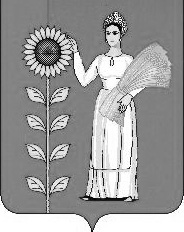 №Наименование групп, подгрупп, статей, подстатей и вида источниковКод администратораКод бюджетной классификации2014 год2015 год2016 год1.Получение кредитов от других бюджетов бюджетной системы Российской Федерации бюджетами муниципальных районов в валюте Российской Федерации70301 03 01 00 05 0000 71075000100002.Погашение бюджетами муниципальных районов кредитов от других бюджетов бюджетной системы Российской Федерации в валюте Российской Федерации70301 03 01 00 05 0000 810-31000-7500-100003.Предоставление бюджетных кредитов другим бюджетам бюджетной системы Российской Федерации из бюджетов муниципальных районов в валюте Российской Федерации70301 06 05 02 05 0000 540-3500,0-2000,0-1500,04.Возврат бюджетных кредитов, предоставленных другим бюджетам бюджетной системы Российской Федерации из бюджетов муниципальных районов в валюте Российской Федерации70301 06 05 02 05 0000 640 5426,72500,01500,05.Изменение остатков средств на счетах по учету средств бюджетов муниципальных районов70301 05 02 01 05 0000 00013955,62000,00ИТОГО:ИТОГО:- 7617,700Объем доходов по бюджету Добринского муниципального района на 2014 годОбъем доходов по бюджету Добринского муниципального района на 2014 годОбъем доходов по бюджету Добринского муниципального района на 2014 годОбъем доходов по бюджету Добринского муниципального района на 2014 годОбъем доходов по бюджету Добринского муниципального района на 2014 годОбъем доходов по бюджету Добринского муниципального района на 2014 год(тыс.руб.)(тыс.руб.)(тыс.руб.)Код бюджетной классификацииНаименование показателейСумма .Код бюджетной классификацииНаименование показателейСумма .Налоговые доходы142,110.3101 02000 01 0000 110Налог на доходы с физических лиц129,577.5103 02000 01 0000 110Акцизы на автомобильный и прямогонный бензин, дизельное топливо, моторные масла для дизельных и (или) карбюраторных (инжекторных) двигателей, подлежащие зачислению в областной бюджет2,165.8105 02000 02 0000 110Единый налог на вмененный доход для отдельных видов деятельности5,980.0105 03000 01 0000 110Единый сельскохозяйственный налог2,750.0108 00000 00 0000 000Государственная пошлина1,637.0Неналоговые доходы36,467.3111 03050 05 0000 120Проценты, полученные от предоставления бюджетных кредитов внутри страны за счет средств бюджетов муниципальных районов75.0111 05000 00 0000 120Доходы, получаемые в виде арендной платы за участки, государственная собственность на которые не разграничена и которые расположены в границах поселений, а также средства от продажи права на заключение договоров аренды указанных земельных участков26,707.2111 05075 00 0000 120Доходы от сдачи в аренду имущества, составляющего казну муниципальных районов (за исключением земельных участков)2,428.0112 01000 01 0000 120Плата за негативное воздействие на окружающую среду400.0114 06000 00 0000 000Доходы от продажи земельных участков, государственная собственность на которые не разграничена и которые расположены в границах поселений99.0116 00000 00 0000 140Штрафы, санкции, возмещение ущерба3,500.0117 05000 00 0000 180Прочие неналоговые доходы бюджетов муниципальных районов3,258.11 00 00000 00 0000 000Итого собственных доходов178,577.62 02 01000 00 0000 151Дотации бюджетам муниципальных районов на поддержку мер по обеспечению сбалансированности бюджетов9,613.22 02 01000 00 0000 151Дотации бюджетам муниципальных районов на выравнивание бюджетной обеспеченности23,500.02 02 01000 00 0000 151Дотации бюджетам муниципальных районов на поощрение достижения наилучших показателей деятельности органов местного самоуправления90.02 02 02000 00 0000 151Субсидии бюджетам субъектов Российской Федерации и муниципальных образований (межбюджетные субсидии)20,192.92 02 03000 00 0000 151Субвенции бюджетам субъектов Российской Федерации и муниципальных образований311,857.42 02 04000 00 0000 151Иные межбюджетные трансферты2,928.02 00 00000 00 0000 000Безвозмездные поступления, всего368,181.5ВСЕГО ДОХОДОВ546,759.1НаименованиеРазделПод-раз-делсуммаВсего:539141,4Общегосударственные вопросы010059357,8Функционирование высшего должностного лица субъекта Российской Федерации и муниципального образования01021326,8Функционирование законодательных (представительных) органов государственной власти и представительных органов муниципальных образований01033033Функционирование Правительства Российской Федерации, высших исполнительных органов государственной власти субъектов Российской Федерации, местных администраций010425852,3Обеспечение деятельности финансовых, налоговых и таможенных органов и органов финансового (финансово-бюджетного) надзора010614286Резервные фонды01112578,2Другие общегосударственные вопросы011312281,5Национальная безопасность и правоохранительная деятельность03003465,7Органы юстиции03041374,7Защита населения и территории от чрезвычайных ситуаций природного и техногенного характера, гражданская оборона03092091Национальная экономика04009628,5Общеэкономические вопросы0401451Транспорт04084200Дорожное хозяйство (дорожные фонды)04092165,8Другие вопросы в области национальной экономики04122811,7Образование0700395483,6Дошкольное образование070143058,7Общее образование0702333474,4Молодежная политика и оздоровление детей07073053,4Другие вопросы в области образования070915897,1Культура, кинематография080019183,7Культура080118228,7Другие вопросы в области культуры, кинематографии0804955Социальная политика100044675Пенсионное обеспечение10015000Социальное обеспечение населения10036123,6Охрана семьи и детства100433133,4Другие вопросы в области социальной политики1006418Физическая культура и спорт11001163,3Массовый спорт11021163,3Средства массовой информации12002844Периодическая печать и издательства12022844Обслуживание государственного и муниципального долга1300500Обслуживание государственного внутреннего и муниципального долга1301500Межбюджетные трансферты бюджетам субъектов Российской Федерации и муниципальных образований общего характера14002839,8Дотации на выравнивание бюджетной обеспеченности субъектов Российской Федерации и муниципальных образований14012839,8НаименованиеГлавныйраспорядительРазделПодразделЦелевая статьяВид расходовСумма на годСовет депутатов Добринского муниципального района7013333Общегосударственные вопросы70101003333Функционирование законодательных (представительных) органов государственной власти и представительных органов муниципальных образований 70101033033Руководство и управление в сфере установленных функций органов местного самоуправления7010103002 00003033Центральный аппарат7010103002 04001706,2Расходы на выплату персоналу в целях обеспечения выполнения функций государственными (муниципальными) органами, казенными учреждениями, органами управления государственными внебюджетными фондами7010103002 04001001116,4Закупка товаров, работ и услуг для государственных (муниципальных) нужд7010103002 0400200565,8Иные бюджетные ассигнования7010103002 040080024Председатель представительного органа муниципального образования7010103002 11001326,8Расходы на выплату персоналу в целях обеспечения выполнения функций государственными (муниципальными) органами, казенными учреждениями, органами управления государственными внебюджетными фондами7010103002 11001001326,8Другие общегосударственные вопросы7010113300Реализация государственных функций, связанных с общегосударственным управлением7010113009 0000300Прочие выплаты по обязательствам государства7010113009 0305300Закупка товаров, работ и услуг для государственных (муниципальных) нужд7010113009 0305200300Администрация Добринского муниципального района70289117,5Общегосударственные вопросы702010038160,6Функционирование высшего должностного лица субъекта Российской Федерации и муниципального образования70201021326,8Руководство и управление в сфере установленных функций органов местного самоуправления7020102002 00001326,8Глава местной администрации (исполнительно-распорядительного органа муниципального образования)7020102002 08001326,8Расходы на выплату персоналу в целях обеспечения выполнения функций государственными (муниципальными) органами, казенными учреждениями, органами управления государственными внебюджетными фондами7020102002 08001001326,8Функционирование Правительства Российской Федерации, высших исполнительных органов государственной власти субъектов Российской Федерации, местных администраций702010425852,3Руководство и управление в сфере установленных функций органов местного самоуправления7020104002 000024867,2 Центральный аппарат7020104002 040024857,2Расходы на выплату персоналу в целях обеспечения выполнения функций государственными (муниципальными) органами, казенными учреждениями, органами управления государственными внебюджетными фондами7020104002 040010018536,4Закупка товаров, работ и услуг для государственных (муниципальных) нужд7020104002 04002006022,3Иные бюджетные ассигнования7020104002 0400800298,5Расходы на содержание контрольно-счетной комиссии Добринского муниципального района7020104002 041010Закупка товаров, работ и услуг для государственных (муниципальных) нужд7020104002 041020010Муниципальная программа Добринского муниципального района «Развитие системы эффективного муниципального управления Добринского муниципального района на 2014-2020 годы»7020104050 0000148,1Подпрограмма «Развитие кадрового потенциала муниципальной службы и информационное обеспечение деятельности органов местного самоуправления Добринского муниципального района» муниципальной программы Добринского муниципального района «Развитие системы эффективного муниципального управления Добринского муниципального района на 2014-2020 годы»7020104051 0000148,1Расходы на приобретение информационных услуг с использованием информационно-правовых систем в рамках подпрограммы «Развитие кадрового потенциала муниципальной службы и информационное обеспечение деятельности органов местного самоуправления Добринского муниципального района» муниципальной программы Добринского муниципального района «Развитие системы эффективного муниципального управления Добринского муниципального района на 2014-2020 годы»7020104051 862642,9Закупка товаров, работ и услуг для государственных (муниципальных) нужд7020104051 862620042,9Расходы на повышение квалификации муниципальных служащих органов местного самоуправления в рамках подпрограммы «Развитие кадрового потенциала муниципальной службы и информационное обеспечение деятельности органов местного самоуправления Добринского муниципального района» муниципальной программы Добринского муниципального района «Развитие системы эффективного муниципального управления Добринского муниципального района на 2014-2020 годы»7020104051 8629105,2Закупка товаров, работ и услуг для государственных (муниципальных) нужд7020104051 8629200105,2Осуществление переданных полномочий7020104521 0000837Осуществление части полномочий по решению вопросов местного значения в соответствии с заключенным соглашением из бюджетов поселений7020104521 0600837Расходы на выплату персоналу в целях обеспечения выполнения функций государственными (муниципальными) органами, казенными учреждениями, органами управления государственными внебюджетными фондами7020104521 0600100765,8Закупка товаров, работ и услуг для государственных (муниципальных) нужд7020104521 060020071,2Другие общегосударственные вопросы702011310981,5Руководство и управление в сфере установленных функций органов местного самоуправления7020113002 0000886Обеспечение деятельности (оказание услуг)подведомственных учреждений7020113002 9900886Расходы на выплату персоналу в целях обеспечения выполнения функций государственными (муниципальными) органами, казенными учреждениями, органами управления государственными внебюджетными фондами7020113002 9900100662,8Закупка товаров, работ и услуг для государственных (муниципальных) нужд7020113002 9900200139,2Предоставление субсидий бюджетным, автономным учреждениям и иным некоммерческим организациям7020113002 990060083,2Иные бюджетные ассигнования7020113002 99008000,8Резервные фонды 7020113007 00001657,6Резервные фонды местных администраций7020113007 05001657,6Иные бюджетные ассигнования7020113007 05008001657,6Реализация государственных функций, связанных с общегосударственным управлением7020113009 00001000Прочие выплаты по обязательствам государства7020113009 03051000Закупка товаров, работ и услуг для государственных (муниципальных) нужд7020113009 03052001000Муниципальная программа Добринского муниципального района «Развитие социальной сферы Добринского муниципального района на 2014-2020 годы»7020113020 0000435Подпрограмма «Духовно- нравственное и физическое развитие жителей Добринского муниципального района» муниципальной программы Добринского муниципального района «Развитие социальной сферы Добринского муниципального района на 2014-2020 годы»7020113022 000040Организация и проведение мероприятий, направленных на профилактику наркомании, алкоголизма, табакокурения среди населения в рамках подпрограммы «Духовно- нравственное и физическое развитие жителей Добринского муниципального района» муниципальной программы Добринского муниципального района «Развитие социальной сферы Добринского муниципального района на 2014-2020 годы»7020113022 200240Закупка товаров, работ и услуг для государственных (муниципальных) нужд7020113022 200220040Подпрограмма «Социальная поддержка граждан и реализация семейно- демографической политики Добринского муниципального района» муниципальной программы Добринского муниципального района «Развитие социальной сферы Добринского муниципального района на 2014-2020 годы»7020113024 0000395Возмещение затрат за оказание услуг по распределению гуманитарной помощи малообеспеченным гражданам и гражданам, оказавшимся в трудной жизненной ситуации пунктом социальной помощи «Милосердие» в рамках подпрограммы «Социальная поддержка граждан и реализация семейно- демографической политики Добринского муниципального района» муниципальной программы Добринского муниципального района «Развитие социальной сферы Добринского муниципального района на 2014-2020 годы»7020113024 201875,4Закупка товаров, работ и услуг для государственных (муниципальных) нужд7020113024 201820075,4Проведение торжественных мероприятий, направленных на повышение престижа благополучных семей и общественной значимости труда родителей по воспитанию детей в рамках подпрограммы «Социальная поддержка граждан и реализация семейно- демографической политики Добринского муниципального района» муниципальной программы Добринского муниципального района «Развитие социальной сферы Добринского муниципального района на 2014-2020 годы»7020113024 9999319,6Закупка товаров, работ и услуг для государственных (муниципальных) нужд7020113024 9999200319,6Муниципальная программа Добринского муниципального района «Обеспечение населения Добринского района качественной инфраструктурой и услугами ЖКХ на 2014-2020 годы»7020113030 00003029,1Подпрограмма «Строительство, реконструкция, капитальный ремонт объектов социальной сферы и организация газоснабжения Добринского муниципального района» муниципальной программы Добринского муниципального района «Обеспечение населения Добринского района качественной инфраструктурой и услугами ЖКХ на 2014-2020 годы»7020113032 00003029,1Капитальный ремонт здания администрации Добринского муниципального района (замена кровли, облицовка фасада композитными панелями) в рамках подпрограммы «Строительство, реконструкция, капитальный ремонт объектов социальной сферы и организация газоснабжения Добринского муниципального района» муниципальной программы Добринского муниципального района «Обеспечение населения Добринского района качественной инфраструктурой и услугами ЖКХ на 2014-2020 годы»7020113032 20143029,1Иные закупки товаров, работ и услуг для обеспечения государственных (муниципальных) нужд 7020113032 20142003029,1Осуществление переданных полномочий7020113521 00003973,8Осуществление части полномочий по решению вопросов местного значения в соответствии с заключенным соглашением из бюджетов поселений7020113521 0600463Расходы на выплату персоналу в целях обеспечения выполнения функций государственными (муниципальными) органами, казенными учреждениями, органами управления государственными внебюджетными фондами7020113521 0600100463Реализация Закона Липецкой области от 30 ноября 2000 года № 117 – ОЗ «О наделении органов местного самоуправления государственными полномочиями Липецкой области в сфере архивного дела»7020113521 85061430Расходы на выплату персоналу в целях обеспечения выполнения функций государственными (муниципальными) органами, казенными учреждениями, органами управления государственными внебюджетными фондами7020113521 85061001161,9Иные закупки товаров, работ и услуг для обеспечения государственных (муниципальных) нужд 7020113521 8506200268,1Реализация Закона Липецкой области от 31 августа 2004 года № 120 – ОЗ «Об административных комиссиях и наделении органов местного самоуправления государственными полномочиями по образованию и организации деятельности административных комиссий, составлению протоколов об административных правонарушениях» 7020113521 8507504Расходы на выплату персоналу в целях обеспечения выполнения функций государственными (муниципальными) органами, казенными учреждениями, органами управления государственными внебюджетными фондами7020113521 8507100393,2Закупка товаров, работ и услуг для государственных (муниципальных) нужд7020113521 8507200110,8Реализация Закона Липецкой области от 30 декабря 2004 года № 167 – ОЗ «О комиссиях по делам несовершеннолетних и защите их прав в Липецкой области и наделении органов местного самоуправления государственными полномочиями по образованию и организации деятельности комиссий по делам несовершеннолетних и защите их прав»7020113521 8508811Расходы на выплату персоналу в целях обеспечения выполнения функций государственными (муниципальными) органами, казенными учреждениями, органами управления государственными внебюджетными фондами7020113521 8508100744,4Закупка товаров, работ и услуг для государственных (муниципальных) нужд7020113521 850820066,6Реализация Закона Липецкой области от 31 декабря 2009г № 349-ОЗ «О наделении органов местного самоуправления отдельными государственными полномочиями по сбору информации от поселений, входящих в муниципальный район, необходимой для ведения Регистра муниципальных нормативных правовых актов Липецкой области»7020113521 8527765,8Расходы на выплату персоналу в целях обеспечения выполнения функций государственными (муниципальными) органами, казенными учреждениями, органами управления государственными внебюджетными фондами7020113521 8527100397,7Закупка товаров, работ и услуг для государственных (муниципальных) нужд7020113521 8527200368,1Национальная безопасность и правоохранительная деятельность702033465,7Органы юстиции70203041374,7Руководство и управление в сфере установленных функций7020304001 00001374,7Государственная регистрация актов гражданского состояния за счет средств федерального бюджета7020304001 59301154,7Расходы на выплату персоналу в целях обеспечения выполнения функций государственными (муниципальными) органами, казенными учреждениями, органами управления государственными внебюджетными фондами7020304001 59301001154,7Государственная регистрация актов гражданского состояния за счет средств областного бюджета7020304001 8502220Расходы на выплату персоналу в целях обеспечения выполнения функций государственными (муниципальными) органами, казенными учреждениями, органами управления государственными внебюджетными фондами7020304001 8502100174Закупка товаров, работ и услуг для государственных (муниципальных) нужд7020304001 850220046Защита населения и территории от чрезвычайных ситуаций природного и техногенного характера, гражданская оборона70203092091Руководство и управление в сфере установленных функций органов местного самоуправления7020309002 00002091Обеспечение деятельности подведомственных учреждений7020309002 99002091Единая дежурно-диспетчерская служба7020309002 99202091Расходы на выплату персоналу в целях обеспечения выполнения функций государственными (муниципальными) органами, казенными учреждениями, органами управления государственными внебюджетными фондами7020309002 99201001839,7Закупка товаров, работ и услуг для государственных (муниципальных) нужд702 0309002 9920200249,3Иные бюджетные ассигнования702 0309002 99208002Национальная экономика70204009628,5Общеэкономические вопросы7020401451Осуществление переданных полномочий7020401521 0000451Реализация Закона Липецкой области от 08 ноября 2012г № 88-ОЗ «О наделении органов местного самоуправления отдельными государственными полномочиями в области охраны труда»7020401521 8534451Расходы на выплату персоналу в целях обеспечения выполнения функций государственными (муниципальными) органами, казенными учреждениями, органами управления государственными внебюджетными фондами7020401521 8534100347Закупка товаров, работ и услуг для государственных (муниципальных) нужд7020401521 8534200104Транспорт70204084200Другие виды транспорта7020408317 00004200Субсидии на проведение отдельных мероприятий по другим видам транспорта7020408317 01004200Субсидии на компенсацию недополученных доходов вследствие регулирования тарифов на перевозку пассажиров автомобильным транспортом общего пользования7020408317 01024200Иные бюджетные ассигнования7020408317 01028004200Дорожное хозяйство (дорожные фонды)70204092165,8Муниципальная программа Добринского муниципального района «Обеспечение населения Добринского района качественной инфраструктурой и услугами ЖКХ на 2014-2020 годы»7020409030 00002165,8Подпрограмма «Развитие автомобильных дорог местного значения Добринского муниципального района» муниципальной программы Добринского муниципального района «Обеспечение населения Добринского района качественной инфраструктурой и услугами ЖКХ на 2014-2020 годы»7020409031 00002165,8Содержание и капитальный ремонт автомобильных дорог местного значения в рамках подпрограммы «Развитие автомобильных дорог местного значения Добринского муниципального района» муниципальной программы Добринского муниципального района «Обеспечение населения Добринского района качественной инфраструктурой и услугами ЖКХ на 2014-2020 годы»7020409031 99992165,8Закупка товаров, работ и услуг для государственных (муниципальных) нужд7020409031 99992002165,8Другие вопросы в области национальной экономики70204122811,7Муниципальная программа Добринского муниципального района «Создание условий для развития экономики Добринского муниципального района на 2014-2020 годы»7020412010 00002811,7Подпрограмма «Развитие малого и среднего предпринимательства в Добринском муниципальном районе на 2014-2020 годы» муниципальной программы Добринского муниципального района «Создание условий для развития экономики Добринского муниципального района на 2014-2020 годы»7020412011 0000779Субсидии начинающим субъектам малого предпринимательства (индивидуальным предпринимателям в возрасте до 30 лет включительно и юридическим лицам, в уставном капитале которых доля, принадлежащая лицам в возрасте до 30 лет включительно, составляет не менее 50 процентов) на возмещение затрат по организации и развитию собственного дела в рамках подпрограммы «Развитие малого и среднего предпринимательства в Добринском муниципальном районе на 2014-2020 годы» муниципальной программы Добринского муниципального района «Создание условий для развития экономики Добринского муниципального района на 2014-2020 годы»7020412011 6001420Иные бюджетные инвестиции7020412011 6001800420Субсидии на создание субъектов малого предпринимательства (вновь зарегистрированных и действующих менее одного года индивидуальных предпринимателей из числа зарегистрированных безработных и малых предприятий, включая потребительские кооперативы, в уставном капитале которых доля, принадлежащая зарегистрированным безработным, составляет не менее 50 процентов) в рамках подпрограммы «Развитие малого и среднего предпринимательства в Добринском муниципальном районе на 2014-2020 годы» муниципальной программы Добринского муниципального района «Создание условий для развития экономики Добринского муниципального района на 2014-2020 годы»7020412011 600230Иные бюджетные инвестиции7020412011 600280030Проведение семинаров по вопросам осуществления предпринимательской деятельности, Дня Российского предпринимательства и оплата за услуги транспорта в рамках подпрограммы «Развитие малого и среднего предпринимательства в Добринском муниципальном районе на 2014-2020 годы» муниципальной программы Добринского муниципального района «Создание условий для развития экономики Добринского муниципального района на 2014-2020 годы»7020412011 6003104Закупка товаров, работ и услуг для государственных (муниципальных) нужд7020412011 6003200104Субсидии кредитным потребительским кооперативам для формирования собственных средств кооператива с целью пополнения фонда финансовой взаимопомощи в рамках подпрограммы «Развитие малого и среднего предпринимательства в Добринском муниципальном районе на 2014-2020 годы» муниципальной программы Добринского муниципального района «Создание условий для развития экономики Добринского муниципального района на 2014-2020 годы»7020412011 6004145Иные бюджетные инвестиции7020412011 6004800145Субсидии на возмещение части затрат юридических лиц, являющихся субъектами малого предпринимательства (за исключением некоммерческих организаций), и индивидуальных предпринимателей, осуществляющих заготовительную деятельность и (или) первичную переработку сельскохозяйственной продукции, направленных на приобретение основного технологического и (или) холодильного оборудования для осуществления заготовительной деятельности и (или) первичной переработки, и (или) розничной продажи сельскохозяйственной продукции (механизмы, машины, устройства, приборы, непосредственно используемые для процесса заготовки, хранения, переработки и розничной продажи сельскохозяйственной продукции) в рамках подпрограммы «Развитие малого и среднего предпринимательства в Добринском муниципальном районе на 2014-2020 годы» муниципальной программы Добринского муниципального района «Создание условий для развития экономики Добринского муниципального района на 2014-2020 годы»7020412011 600525Иные бюджетные инвестиции7020412011 600580025Субсидии на возмещение части затрат юридических лиц, являющихся субъектами малого предпринимательства (за исключением некоммерческих организаций), и индивидуальных предпринимателей, осуществляющих заготовительную деятельность и (или) первичную переработку сельскохозяйственной продукции, направленных на приобретение грузового автотранспорта, в том числе специализированного (для закупки, транспортировки и (или) розничной продажи сельскохозяйственного сырья и продукции), и (или) технологического и (или) холодильного оборудования для установки в нем в рамках подпрограммы «Развитие малого и среднего предпринимательства в Добринском муниципальном районе на 2014-2020 годы» муниципальной программы Добринского муниципального района «Создание условий для развития экономики Добринского муниципального района на 2014-2020 годы»7020412011 60065Иные бюджетные инвестиции7020412011 60068005Субсидии на возмещение части затрат юридических лиц, являющихся субъектами малого предпринимательства (за исключением некоммерческих организаций), и индивидуальных предпринимателей, осуществляющих заготовительную деятельность и (или) первичную переработку сельскохозяйственной продукции, направленных на уплату процентов по кредитам, полученным в кредитных организациях для осуществления заготовительной деятельности в рамках подпрограммы «Развитие малого и среднего предпринимательства в Добринском муниципальном районе на 2014-2020 годы» муниципальной программы Добринского муниципального района «Создание условий для развития экономики Добринского муниципального района на 2014-2020 годы»7020412011 600750Иные бюджетные инвестиции7020412011 600780050Подпрограмма «Развитие потребительского рынка Добринского муниципального района на 2014-2020годы»7020412012 00002032,7Субсидии на возмещение части затрат юридических лиц и индивидуальных предпринимателей, осуществляющих торговое и бытовое обслуживание в сельских населенных пунктах (кроме районного центра) направленных на приобретение автомобильного топлива для доставки товаров народного потребления (в том числе хлеба и хлебобулочных изделий) в стационарные торговые объекты, организацию развозной торговли в сельских населенных пунктах, не имеющих стационарных торговых объектов, и (или) имеющих стационарные торговые объекты, в которых радиус пешеходной доступности до стационарного торгового объекта превышает , сбора и доставки заказов сельского населения при оказании бытовых услуг в рамках подпрограммы «Развитие потребительского рынка Добринского муниципального района на 2014-2020годы» муниципальной программы Добринского муниципального района «Создание условий для развития экономики Добринского муниципального района на 2014-2020 годы»7020412012 6001Иные бюджетные инвестиции7020412012 6001800600Субсидии на возмещение части затрат юридических лиц и индивидуальных предпринимателей, осуществляющих торговое и бытовое обслуживание в сельских населенных пунктах (кроме районного центра) направленных на приобретение грузового специализированного автотранспорта, не находящегося в эксплуатации автолавок – автомобилей, оборудованных для организации розничной торговли с них), хлебных фургонов и автофургонов (автомобилей, предназначенных для перевозки принятых от населения заказов на бытовые услуги и доставки выездных бригад) в рамках подпрограммы «Развитие потребительского рынка Добринского муниципального района на 2014-2020годы» муниципальной программы Добринского муниципального района «Создание условий для развития экономики Добринского муниципального района на 2014-2020 годы»7020412012 600270Иные бюджетные инвестиции7020412012 600280070Субсидии на возмещение части затрат юридических лиц и индивидуальных предпринимателей, осуществляющих торговое и бытовое обслуживание в сельских населенных пунктах (кроме районного центра) направленных на реконструкцию и ремонт объектов торгового, бытового обслуживания и общественного питания сельского населения) в рамках подпрограммы «Развитие потребительского рынка Добринского муниципального района на 2014-2020годы» муниципальной программы Добринского муниципального района «Создание условий для развития экономики Добринского муниципального района на 2014-2020 годы»7020412012 60031280Иные бюджетные инвестиции7020412012 60038001280Субсидии на возмещение части затрат юридических лиц и индивидуальных предпринимателей, осуществляющих торговое и бытовое обслуживание в сельских населенных пунктах (кроме районного центра) направленных на приобретение нестационарных объектов для оказания торговых и бытовых услуг (мобильных (сборно- разборных, модульных) торговых киосков, павильонов, бытовок) расположенных в населенных пунктах, не имеющих стационарных объектов, в которых радиус пешеходной доступности до стационарного объекта превышает  ) в рамках подпрограммы «Развитие потребительского рынка Добринского муниципального района на 2014-2020годы» муниципальной программы Добринского муниципального района «Создание условий для развития экономики Добринского муниципального района на 2014-2020 годы»7020412012 600410Иные бюджетные инвестиции7020412012 600480010Расходы на создание условий для обеспечения услугами торговли и бытового обслуживания поселений, входящих в состав муниципального района в рамках подпрограммы «Развитие потребительского рынка Добринского муниципального района на 2014-2020годы» муниципальной программы Добринского муниципального района «Создание условий для развития экономики Добринского муниципального района на 2014-2020 годы»7020412012 860672,7Иные бюджетные ассигнования7020412012 860680072,7Образование70207008818,3Общее образование70207026603Учреждения по внешкольной работе с детьми7020702423 00006603Обеспечение деятельности (оказание услуг) подведомственных учреждений7020702423 99006603Предоставление субсидий бюджетным, автономным учреждениям и иным некоммерческим организациям7020702423 99006006603Молодежная политика и оздоровление детей702070780Муниципальная программа Добринского муниципального района «Развитие социальной сферы Добринского муниципального района на 2014-2020 годы»7020707020 000080Подпрограмма «Духовно- нравственное и физическое развитие жителей Добринского муниципального района» муниципальной программы Добринского муниципального района «Развитие социальной сферы Добринского муниципального района на 2014-2020 годы»7020707022 000080Организация и проведение мероприятий, направленных для повышения гражданской активности и ответственности молодежи и развитие молодежного детского движения в рамках подпрограммы «Духовно- нравственное и физическое развитие жителей Добринского муниципального района» муниципальной программы Добринского муниципального района «Развитие социальной сферы Добринского муниципального района на 2014-2020 годы»7020707022 200380Закупка товаров, работ и услуг для государственных (муниципальных) нужд7020707022 200320080Другие вопросы в области образования70207092135,3Осуществление переданных полномочий7020709521 00002135,3Реализация Закона Липецкой области от 27 декабря 2007 года №113-ОЗ «О наделении органов местного самоуправления отдельными государственными полномочиями по осуществлению деятельности по опеке и попечительству в Липецкой области» - в части содержания численности специалистов, осуществляющих деятельность по опеке и попечительству7020709521 85152135,3Расходы на выплату персоналу в целях обеспечения выполнения функций государственными (муниципальными) органами, казенными учреждениями, органами управления государственными внебюджетными фондами7020709521 85151002125,3Закупка товаров, работ и услуг для государственных (муниципальных) нужд7020709521 851520010Социальная политика702100025037,1Пенсионное обеспечение70210015000Муниципальная программа Добринского муниципального района «Развитие социальной сферы Добринского муниципального района на 2014-2020 годы»7021001020 00005000Подпрограмма «Социальная поддержка граждан и реализация семейно- демографической политики Добринского муниципального района» муниципальной программы Добринского муниципального района «Развитие социальной сферы Добринского муниципального района на 2014-2020 годы»7021001024 00005000Доплаты к пенсиям муниципальным служащим района в рамках подпрограммы «Социальная поддержка граждан и реализация семейно- демографической политики Добринского муниципального района» муниципальной программы Добринского муниципального района «Развитие социальной сферы Добринского муниципального района на 2014-2020 годы»7021001024 20015000Социальное обеспечение и иные выплаты населению7021001024 20013005000Социальное обеспечение населения70210032998,6Резервные фонды7021003007 0000228,5Резервные фонды местных администраций7021003007 0500228,5Иные бюджетные ассигнования7021003007 0500800228,5Муниципальная программа Добринского муниципального района «Развитие социальной сферы Добринского муниципального района на 2014-2020 годы»7021003020 0000529,1Подпрограмма «Социальная поддержка граждан и реализация семейно- демографической политики Добринского муниципального района» муниципальной программы Добринского муниципального района «Развитие социальной сферы Добринского муниципального района на 2014-2020 годы»7021003024 0000529,1Фельдшерское сопровождение больных с почечной недостаточностью в Липецкую ОКБ для проведения процедуры гемодиализа инвалидам 1-3 группы в рамках подпрограммы «Социальная поддержка граждан и реализация семейно- демографической политики Добринского муниципального района» муниципальной программы Добринского муниципального района «Развитие социальной сферы Добринского муниципального района на 2014-2020 годы»7021003024 2003529,1Закупка товаров, работ и услуг для государственных (муниципальных) нужд7021003024 2003200529,1Осуществление переданных полномочий7021003521 00002241Обеспечение жильем отдельных категорий граждан, установленных Федеральным законом от 12 января 1995 года № 5-ФЗ «О ветеранах», в соответствии с Указом Президента Российской Федерации от 7 мая 2008 года № 714 «Об обеспечении жильем ветеранов Великой Отечественной войны 1941 – 1945 годов»7021003521 51342211Социальное обеспечение и иные выплаты населению7021003521 51343002211Реализация Закона Липецкой области от 04 февраля 2008 года № 129– ОЗ «О наделении органов местного самоуправления отдельными государственными полномочиями по оплате жилья и коммунальных услуг педагогическим, медицинским, фармацевтическим, социальным работникам, работникам культуры и искусства»7021003521 852530Социальное обеспечение и иные выплаты населению7021003521 852530030Охрана семьи и детства702100416620,5Осуществление переданных полномочий7021004521 0000120,5Реализация Закона Липецкой области от 27 декабря 2007 года № 113-ОЗ "О наделении органов местного самоуправления отдельными государственными полномочиями по осуществлению деятельности по опеке и попечительству в Липецкой области» - в части предоставления единовременной выплаты детям-сиротам и детям, оставшимся без попечения родителей, а также лицам из их числа на ремонт закрепленного жилого помещения7021004521 8532120,5Социальное обеспечение и иные выплаты населению7021004521 8532300120,5Расходы на исполнение судебных решений7021004523 000016500Исполнение судебных решений по обеспечению детей-сирот и детей, оставшихся без попечения родителей, детей, находящихся под опекой (попечительством), а также лиц из числа детей-сирот и детей, оставшихся без попечения родителей, не имеющих закрепленного жилого помещения, жилыми помещениями7021004523 863416500Социальное обеспечение и иные выплаты населению7021004523 863430016500Другие вопросы в области социальной политики7021006418Расходы на выплату выходного пособия7021006522 0000418Выплата работникам, гражданским служащим среднемесячного заработка на период трудоустройства при их увольнении в связи с ликвидацией либо реорганизацией учреждения, иными организационно-штатными мероприятиями, приводящими к сокращению численности или штата учреждения7021006522 9999418Социальное обеспечение и иные выплаты населению7021006522 9999300418Физическая культура и спорт70211001163,3Массовый спорт 70211021163,3Муниципальная программа Добринского муниципального района «Развитие социальной сферы Добринского муниципального района на 2014-2020 годы»7021102020 00001163,3Подпрограмма «Духовно- нравственное и физическое развитие жителей Добринского муниципального района» муниципальной программы Добринского муниципального района «Развитие социальной сферы Добринского муниципального района на 2014-2020 годы»7021102022 00001163,3Организация и проведение мероприятий, направленных на привлечение населения района к регулярным занятиям физической культурой и спортом в рамках подпрограммы «Духовно- нравственное и физическое развитие жителей Добринского муниципального района» муниципальной программы Добринского муниципального района «Развитие социальной сферы Добринского муниципального района на 2014-2020 годы»7021102022 2001870Закупка товаров, работ и услуг для государственных (муниципальных) нужд7021102022 2001200870Расходы на обеспечение условий для развития физической культуры и массового спорта, организация проведения официальных физкультурно-оздоровительных и спортивных мероприятий в рамках подпрограммы «Духовно- нравственное и физическое развитие жителей Добринского муниципального района» муниципальной программы Добринского муниципального района «Развитие социальной сферы Добринского муниципального района на 2014-2020 годы»7021102022 8636293,3Закупка товаров, работ и услуг для государственных (муниципальных) нужд7021102022 8636200293,3Средства массовой информации70212002844Периодическая печать и издательства70212022844Периодические издания, учрежденные органами законодательной и исполнительной власти7021202457 00002844Обеспечение деятельности (оказание услуг) подведомственных учреждений7021202457 99002844Предоставление субсидий бюджетным, автономным учреждениям и иным некоммерческим организациям7021202457 99006002844Управление финансов администрации Добринского муниципального района70321439,8Общегосударственные вопросы703010017864,2Обеспечение деятельности финансовых, налоговых и таможенных органов и органов финансового (финансово-бюджетного) надзора703010614286Руководство и управление в сфере установленных функций органов местного самоуправления7030106002 000012425Центральный аппарат7030106002 040012425Расходы на выплату персоналу в целях обеспечения выполнения функций государственными (муниципальными) органами, казенными учреждениями, органами управления государственными внебюджетными фондами7030106002 04001008894,1Закупка товаров, работ и услуг для государственных (муниципальных) нужд7030106002 04002003383,9Иные бюджетные ассигнования7030106002 0400800147Муниципальная программа Добринского муниципального района «Развитие системы эффективного муниципального управления Добринского муниципального района на 2014-2020 годы»7030106050 0000235Подпрограмма «Развитие кадрового потенциала муниципальной службы и информационное обеспечение деятельности органов местного самоуправления Добринского муниципального района» муниципальной программы Добринского муниципального района «Развитие системы эффективного муниципального управления Добринского муниципального района на 2014-2020 годы»7030106051 0000235Приобретение информационных услуг в рамках подпрограммы «Развитие кадрового потенциала муниципальной службы и информационное обеспечение деятельности органов местного самоуправления Добринского муниципального района» муниципальной программы Добринского муниципального района «Развитие системы эффективного муниципального управления Добринского муниципального района на 2014-2020 годы»7030106051 201790Закупка товаров, работ и услуг для государственных (муниципальных) нужд7030106051 201720090Расходы на приобретение информационных услуг с использованием информационно-правовых систем в рамках подпрограммы «Развитие кадрового потенциала муниципальной службы и информационное обеспечение деятельности органов местного самоуправления Добринского муниципального района» муниципальной программы Добринского муниципального района «Развитие системы эффективного муниципального управления Добринского муниципального района на 2014-2020 годы»7030106051 862665Закупка товаров, работ и услуг для государственных (муниципальных) нужд7030106051 862620065Расходы на повышение квалификации муниципальных служащих органов местного самоуправления в рамках подпрограммы «Развитие кадрового потенциала муниципальной службы и информационное обеспечение деятельности органов местного самоуправления Добринского муниципального района» муниципальной программы Добринского муниципального района «Развитие системы эффективного муниципального управления Добринского муниципального района на 2014-2020 годы»7030106051 862980Закупка товаров, работ и услуг для государственных (муниципальных) нужд7030106051 862920080Осуществление переданных полномочий7030106521 00001626Осуществление части полномочий по решению вопросов местного значения в соответствии с заключенным соглашением из бюджетов поселений7030106521 06001626Расходы на выплату персоналу в целях обеспечения выполнения функций государственными (муниципальными) органами, казенными учреждениями, органами управления государственными внебюджетными фондами7030106521 06001001163,9Закупка товаров, работ и услуг для государственных (муниципальных) нужд7030106521 0600200462,1Резервные фонды 70301112578,2Резервные фонды7030111007 00002578,2Резервные фонды местных администраций7030111007 05002578,2Иные бюджетные ассигнования7030111007 05008002578,2Другие общегосударственные вопросы70301131000Реализация государственных функций, связанных с общегосударственным управлением7030113009 00001000Прочие выплаты по обязательствам государства7030113009 03051000Закупка товаров, работ и услуг для государственных (муниципальных) нужд7030113009 03052001000Культура, кинематография7030800235,8Культура7030801235,8Резервные фонды7030801007 0000235,8Резервные фонды местных администраций7030801007 0500235,8Иные бюджетные ассигнования7030801007 0500800235,8Обслуживание государственного и муниципального долга7031300500Обслуживание государственного внутреннего и муниципального долга7031301500Муниципальная программа Добринского муниципального района «Развитие системы эффективного муниципального управления Добринского муниципального района на 2014-2020 годы»7031301050 0000500Подпрограмма «Управление муниципальным долгом Добринского муниципального района» муниципальной программы Добринского муниципального района «Развитие системы эффективного муниципального управления Добринского муниципального района на 2014-2020 годы»7031301054 0000500Обслуживание муниципального долга7031301054 2001500Обслуживание государственного (муниципального) долга7031301054 2001700500Межбюджетные трансферты бюджетам субъектов Российской Федерации и муниципальных образований общего характера 70314002839,8Дотации на выравнивание бюджетной обеспеченности субъектов Российской Федерации и муниципальных образований70314012839,8Выравнивание бюджетной обеспеченности7031401516 00002839,8Выравнивание бюджетной обеспеченности поселений из районного фонда финансовой поддержки7031401516 01302839,8Межбюджетные трансферты7031401516 01305002839,8Отдел культуры администрации Добринского муниципального района70724186,7Образование70707004588,8Общее образование70707024588,8Муниципальная программа Добринского муниципального района «Развитие социальной сферы Добринского муниципального района на 2014-2020 годы»7070702020 0000145,8Подпрограмма «Развитие и сохранение культуры Добринского муниципального района»7070702023 0000145,8Расходы на обновление материально - технической базы, оснащение оборудованием и обеспечение сельских учреждений культуры специализированным автотранспортом в рамках подпрограммы «Развитие и сохранение культуры Добринского муниципального района» муниципальной программы Добринского муниципального района «Развитие социальной сферы Добринского муниципального района на 2014-2020 годы»7070702023 501482,4Предоставление субсидий бюджетным, автономным учреждениям и иным некоммерческим организациям7070702023 501460082,4Расходы на приобретение специализированного автотранспорта, укрепление материально- технической базы и оснащение оборудованием учреждений культуры в рамках подпрограммы «Развитие и сохранение культуры Добринского муниципального района» муниципальной программы Добринского муниципального района «Развитие социальной сферы Добринского муниципального района на 2014-2020 годы»7070702023 862563,4Предоставление субсидий бюджетным, автономным учреждениям и иным некоммерческим организациям7070702023 862560063,4Учреждения по внешкольной работе с детьми7070702423 00004443Обеспечение деятельности (оказание услуг) подведомственных учреждений7070702423 99004443Предоставление субсидий бюджетным, автономным учреждениям и иным некоммерческим организациям7070702423 99006004443Культура, кинематография707080018947,9Культура707080117992,9Муниципальная программа Добринского муниципального района «Развитие социальной сферы Добринского муниципального района на 2014-2020 годы»7070801020 0000736,3Подпрограмма «Развитие и сохранение культуры Добринского муниципального района»7070801023 0000736,3Приобретение специализированного транспорта и звукотехнического оборудования для передвижного клуба по обслуживанию сельского населения муниципального района в рамках подпрограммы «Развитие и сохранение культуры Добринского муниципального района» муниципальной программы Добринского муниципального района «Развитие социальной сферы Добринского муниципального района на 2014-2020 годы»7070801023 2016140Предоставление субсидий бюджетным, автономным учреждениям и иным некоммерческим организациям7070801023 2016600140Расходы на обновление материально - технической базы, оснащение оборудованием и обеспечение сельских учреждений культуры специализированным автотранспортом в рамках подпрограммы «Развитие и сохранение культуры Добринского муниципального района» муниципальной программы Добринского муниципального района «Развитие социальной сферы Добринского муниципального района на 2014-2020 годы»7070801023 5014366,6Предоставление субсидий бюджетным, автономным учреждениям и иным некоммерческим организациям7070801023 5014600366,6Расходы на приобретение специализированного автотранспорта, укрепление материально- технической базы и оснащение оборудованием учреждений культуры в рамках подпрограммы «Развитие и сохранение культуры Добринского муниципального района» муниципальной программы Добринского муниципального района «Развитие социальной сферы Добринского муниципального района на 2014-2020 годы»7070801023 8625218,4Предоставление субсидий бюджетным, автономным учреждениям и иным некоммерческим организациям7070801023 8625600218,4Расходы на реализацию мероприятий, направленных на подготовку кадров учреждений культуры в рамках подпрограммы «Развитие и сохранение культуры Добринского муниципального района» муниципальной программы Добринского муниципального района «Развитие социальной сферы Добринского муниципального района на 2014-2020 годы»7070801023 86289,3Предоставление субсидий бюджетным, автономным учреждениям и иным некоммерческим организациям7070801023 86286009,3Расходы на реализацию мероприятий, направленных на подключение общедоступных библиотек РФ к сети Интернет и развитие системы библиотечного дела с учетом задачи расширения информационных технологий и оцифровки в рамках подпрограммы «Развитие и сохранение культуры Добринского муниципального района» муниципальной программы Добринского муниципального района «Развитие социальной сферы Добринского муниципального района на 2014-2020 годы»7070801023 86382,0Предоставление субсидий бюджетным, автономным учреждениям и иным некоммерческим организациям7070801023 86386002,0Муниципальная программа Добринского муниципального района «Обеспечение населения Добринского района качественной инфраструктурой и услугами ЖКХ на 2014-2020 годы»7070801030 00006550,6Подпрограмма «Строительство, реконструкция, капитальный ремонт объектов социальной сферы и организация газоснабжения Добринского муниципального района» муниципальной программы Добринского муниципального района «Обеспечение населения Добринского района качественной инфраструктурой и услугами ЖКХ на 2014-2020 годы»7070801032 00006550,6Капитальный ремонт здания ДК п.Добринка (ремонт фасада с заменой окон, выполнение общестроительных работ в большом зале здания) в рамках подпрограммы «Строительство, реконструкция, капитальный ремонт объектов социальной сферы и организация газоснабжения Добринского муниципального района» муниципальной программы Добринского муниципального района «Обеспечение населения Добринского района качественной инфраструктурой и услугами ЖКХ на 2014-2020 годы»7070801032 20156550,6Предоставление субсидий бюджетным, автономным учреждениям и иным некоммерческим организациям7070801032 20156006550,6Учреждения культуры и мероприятия в сфере культуры и кинематографии 7070801440 00006738Обеспечение деятельности (оказание услуг) подведомственных учреждений7070801440 99006738Предоставление субсидий бюджетным, автономным учреждениям и иным некоммерческим организациям7070801440 99006006738Библиотеки7070801442 00003968Обеспечение деятельности (оказание услуг) подведомственных учреждений7070801442 99003968Предоставление субсидий бюджетным, автономным учреждениям и иным некоммерческим организациям7070801442 99006003968Другие вопросы в области культуры, кинематографии7070804955Руководство и управление в сфере установленных функций органов местного самоуправления7070804002 0000876Центральный аппарат7070804002 0400876Расходы на выплату персоналу в целях обеспечения выполнения функций государственными (муниципальными) органами, казенными учреждениями, органами управления государственными внебюджетными фондами7070804002 0400100875,8Закупка товаров, работ и услуг для государственных (муниципальных) нужд7070804002 04002000,2Муниципальная программа Добринского муниципального района «Развитие социальной сферы Добринского муниципального района на 2014-2020 годы»7070804020 000079Подпрограмма «Духовно- нравственное и физическое развитие жителей Добринского муниципального района» муниципальной программы Добринского муниципального района «Развитие социальной сферы Добринского муниципального района на 2014-2020 годы»7070804022 00009Организация и проведение мероприятий, направленных на профилактику наркомании, алкоголизма, табакокурения среди населения в рамках подпрограммы «Духовно- нравственное и физическое развитие жителей Добринского муниципального района» муниципальной программы Добринского муниципального района «Развитие социальной сферы Добринского муниципального района на 2014-2020 годы»7070804022 20029Закупка товаров, работ и услуг для государственных (муниципальных) нужд7070804022 20022009Подпрограмма «Развитие и сохранение культуры Добринского муниципального района»7070804023 000070Материально- техническое оснащение учреждений культуры в рамках подпрограммы «Развитие и сохранение культуры Добринского муниципального района» муниципальной программы Добринского муниципального района «Развитие социальной сферы Добринского муниципального района на 2014-2020 годы»7070804023 200140Закупка товаров, работ и услуг для государственных (муниципальных) нужд7070804023 200120040Привлечение Липецкой областной филармонии для организации концертов в муниципальном районе в целях эстетического воспитания и продвижения классического искусства в рамках подпрограммы «Развитие и сохранение культуры Добринского муниципального района» муниципальной программы Добринского муниципального района «Развитие социальной сферы Добринского муниципального района на 2014-2020 годы»7070804023 200330Закупка товаров, работ и услуг для государственных (муниципальных) нужд7070804023 200320030Социальная политика7071000650Социальное обеспечение населения7071003650Осуществление переданных полномочий7071003521 0000650Реализация Закона Липецкой области от 04 февраля 2008 года № 129– ОЗ «О наделении органов местного самоуправления отдельными государственными полномочиями по оплате жилья и коммунальных услуг педагогическим, медицинским, фармацевтическим, социальным работникам, работникам культуры и искусства»7071003521 8525650Социальное обеспечение и иные выплаты населению7071003521 8525300650Отдел образования администрации Добринского муниципального района710401064,4Образование7100700382076,5Дошкольное образование710070143058,7Муниципальная программа Добринского муниципального района «Развитие социальной сферы Добринского муниципального района на 2014-2020 годы»7100701020 00002534,4Подпрограмма «Развитие образования Добринского муниципального района» муниципальной программы Добринского муниципального района «Развитие социальной сферы Добринского муниципального района на 2014-2020 годы»7100701021 00002534,4Мероприятия по ресурсному обеспечению развития образования Добринского муниципального района в рамках подпрограммы «Развитие образования Добринского муниципального района» муниципальной программы Добринского муниципального района «Развитие социальной сферы Добринского муниципального района на 2014-2020 годы»7100701021 200116,4Предоставление субсидий бюджетным, автономным учреждениям и иным некоммерческим организациям7100701021 200160016,4Мероприятия по поддержке одаренных детей Добринского муниципального района и их наставников в рамках подпрограммы «Развитие образования Добринского муниципального района» муниципальной программы Добринского муниципального района «Развитие социальной сферы Добринского муниципального района на 2014-2020 годы»7100701021 200327Закупка товаров, работ и услуг для государственных (муниципальных) нужд7100701021 200320027Мероприятия по развитию дошкольного образования в Добринском муниципальном районе в рамках подпрограммы «Развитие образования Добринского муниципального района» муниципальной программы Добринского муниципального района «Развитие социальной сферы Добринского муниципального района на 2014-2020 годы»7100701021 20041983Закупка товаров, работ и услуг для государственных (муниципальных) нужд7100701021 20042001983Расходы на реализацию мероприятий развития образования, направленных на возмещение затрат физическим лицам, занимающимся воспитанием детей на дому в рамках подпрограммы «Развитие образования Добринского муниципального района» муниципальной программы Добринского муниципального района «Развитие социальной сферы Добринского муниципального района на 2014-2020 годы»7100701021 8651360Закупка товаров, работ и услуг для государственных (муниципальных) нужд7100701021 8651200360Расходы на повышение квалификации педагогических работников и переподготовку руководителей образовательных учреждений в рамках подпрограммы «Развитие образования Добринского муниципального района» муниципальной программы Добринского муниципального района «Развитие социальной сферы Добринского муниципального района на 2014-2020 годы»7100701021 8659148Предоставление субсидий бюджетным, автономным учреждениям и иным некоммерческим организациям7100701021 8659600148Муниципальная программа Добринского муниципального района «Обеспечение населения Добринского района качественной инфраструктурой и услугами ЖКХ на 2014-2020 годы»7100701030 00005148,4Подпрограмма «Строительство, реконструкция, капитальный ремонт объектов социальной сферы и организация газоснабжения Добринского муниципального района» муниципальной программы Добринского муниципального района «Обеспечение населения Добринского района качественной инфраструктурой и услугами ЖКХ на 2014-2020 годы»7100701032 00005148,4Строительство детского сада в п. Добринка в рамках подпрограммы «Строительство, реконструкция, капитальный ремонт объектов социальной сферы и организация газоснабжения Добринского муниципального района» муниципальной программы Добринского муниципального района «Обеспечение населения Добринского района качественной инфраструктурой и услугами ЖКХ на 2014-2020 годы»7100701032 20015148,4Капитальные вложения в объекты недвижимого имущества государственной (муниципальной) собственности7100701032 20014005148,4Детские дошкольные учреждения7100701420 000011263,5Обеспечение деятельности (оказание услуг) подведомственных учреждений7100701420 990011263,5Предоставление субсидий бюджетным, автономным учреждениям и иным некоммерческим организациям7100701420 990060011263,5Осуществление переданных полномочий7100701521 000024112,4Реализация Закона Липецкой области от 27декабря 2007 года № 119 – ОЗ «О наделении органов местного самоуправления отдельными государственными полномочиями в сфере образования» - в части воспитания и обучения детей- инвалидов7100701521 8511118,7Предоставление субсидий бюджетным, автономным учреждениям и иным некоммерческим организациям7100701521 8511600118,7Реализация Закона Липецкой области от 12 декабря 2013 года № 217-ОЗ «О нормативах финансирования муниципальных дошкольных образовательных организаций»7100701521 853523993,7Предоставление субсидий бюджетным, автономным учреждениям и иным некоммерческим организациям7100701521 853560023993,7Общее образование7100702322282,6Муниципальная программа Добринского муниципального района «Развитие социальной сферы Добринского муниципального района на 2014-2020 годы»7100702020 00002622,8Подпрограмма «Развитие образования Добринского муниципального района» муниципальной программы Добринского муниципального района «Развитие социальной сферы Добринского муниципального района на 2014-2020 годы»7100702021 00002622,8Мероприятия по ресурсному обеспечению развития образования Добринского муниципального района в рамках подпрограммы «Развитие образования Добринского муниципального района» муниципальной программы Добринского муниципального района «Развитие социальной сферы Добринского муниципального района на 2014-2020 годы»7100702021 2001450Закупка товаров, работ и услуг для государственных (муниципальных) нужд7100702021 2001200388,9Предоставление субсидий бюджетным, автономным учреждениям и иным некоммерческим организациям7100702021 2001 60061,1Мероприятия по поддержке одаренных детей Добринского муниципального района и их наставников в рамках подпрограммы «Развитие образования Добринского муниципального района» муниципальной программы Добринского муниципального района «Развитие социальной сферы Добринского муниципального района на 2014-2020 годы»7100702021 2003406Закупка товаров, работ и услуг для государственных (муниципальных) нужд7100702021 2003200406Расходы на приобретение автотранспорта для подвоза детей в образовательные учреждения в рамках подпрограммы «Развитие образования Добринского муниципального района» муниципальной программы Добринского муниципального района «Развитие социальной сферы Добринского муниципального района на 2014-2020 годы»7100702021 86561217Предоставление субсидий бюджетным, автономным учреждениям и иным некоммерческим организациям7100702021 86566001217Расходы на повышение квалификации педагогических работников и переподготовку руководителей образовательных учреждений в рамках подпрограммы «Развитие образования Добринского муниципального района» муниципальной программы Добринского муниципального района «Развитие социальной сферы Добринского муниципального района на 2014-2020 годы»7100702021 8659549,8Предоставление субсидий бюджетным, автономным учреждениям и иным некоммерческим организациям7100702021 8659600549,8Муниципальная программа Добринского муниципального района «Обеспечение населения Добринского района качественной инфраструктурой и услугами ЖКХ на 2014-2020 годы»7100702030 000016752,4Подпрограмма «Строительство, реконструкция, капитальный ремонт объектов социальной сферы и организация газоснабжения Добринского муниципального района» муниципальной программы Добринского муниципального района «Обеспечение населения Добринского района качественной инфраструктурой и услугами ЖКХ на 2014-2020 годы»7100702032 000016752,4Пристройка столовой на сто посадочных мест в МБОУ СОШ п. Петровский в рамках подпрограммы «Строительство, реконструкция, капитальный ремонт объектов социальной сферы и организация газоснабжения Добринского муниципального района» муниципальной программы Добринского муниципального района «Обеспечение населения Добринского района качественной инфраструктурой и услугами ЖКХ на 2014-2020 годы»7100702032 20021480,7Капитальные вложения в объекты недвижимого имущества государственной (муниципальной) собственности7100702032 20024001480,7Капитальный ремонт здания МБОУ СОШ с. Дубовое (облицовка сайдингом с утеплением стен здания) в рамках подпрограммы «Строительство, реконструкция, капитальный ремонт объектов социальной сферы и организация газоснабжения Добринского муниципального района» муниципальной программы Добринского муниципального района «Обеспечение населения Добринского района качественной инфраструктурой и услугами ЖКХ на 2014-2020 годы»7100702032 20035837,7Предоставление субсидий бюджетным, автономным учреждениям и иным некоммерческим организациям7100702032 20036005837,7Капитальный ремонт здания МБОУ СОШ с.Талицкий- Чамлык (облицовка стен сайдингом с утеплением, замена кровли из асбестовых листов на кровлю из профлиста) в рамках подпрограммы «Строительство, реконструкция, капитальный ремонт объектов социальной сферы и организация газоснабжения Добринского муниципального района» муниципальной программы Добринского муниципального района «Обеспечение населения Добринского района качественной инфраструктурой и услугами ЖКХ на 2014-2020 годы»7100702032 20047550,6Предоставление субсидий бюджетным, автономным учреждениям и иным некоммерческим организациям7100702032 20046007550,6Расходы на осуществление капитального ремонта и бюджетных инвестиций в объекты муниципальной собственности в рамках подпрограммы «Строительство, реконструкция, капитальный ремонт объектов социальной сферы и организация газоснабжения Добринского муниципального района» муниципальной программы Добринского муниципального района «Обеспечение населения Добринского района качественной инфраструктурой и услугами ЖКХ на 2014-2020 годы»7100702032 86011883,4Предоставление субсидий бюджетным, автономным учреждениям и иным некоммерческим организациям7100702032 86016001883,4Школы- детские сады, школы начальные, неполные средние и средние7100702421 000036690,7Обеспечение деятельности (оказание услуг) подведомственных учреждений7100702421 990036690,7Предоставление субсидий бюджетным, автономным учреждениям и иным некоммерческим организациям7100702421 990060036690,7Учреждения по внешкольной работе с детьми7100702423 000010782,7Обеспечение деятельности (оказание услуг) подведомственных учреждений7100702423 990010782,7Предоставление субсидий бюджетным, автономным учреждениям и иным некоммерческим организациям7100702423 990060010782,7Осуществление переданных полномочий7100702521 0000255434Реализация Закона Липецкой области от 19 августа 2008 года № 180-ОЗ «О нормативах финансирования общеобразовательных учреждений»7100702521 8509242397Предоставление субсидий бюджетным, автономным учреждениям и иным некоммерческим организациям7100702521 8509600242397Реализация Закона Липецкой области от 27 декабря 2007 года № 119 – ОЗ «О наделении органов местного самоуправления отдельными государственными полномочиями в сфере образования» в части социальных выплат на питание обучающихся в муниципальных образовательных учреждениях, в негосударст-венных общеобразовательных учреждениях, имеющих государственную аккредитацию7100702521 85139858Предоставление субсидий бюджетным, автономным учреждениям и иным некоммерческим организациям7100702521 85136009858Реализация Закона Липецкой области от 27декабря 2007 года № 119-ОЗ «О наделении органов местного самоуправления отдельными государственными полномочиями в сфере образования» в части приобретения школьной и спортивной формы детям из многодетных семей7100702521 85143179Социальное обеспечение и иные выплаты населению7100702521 85143003179Молодежная политика и оздоровление детей71007072973,4Муниципальная программа Добринского муниципального района «Развитие социальной сферы Добринского муниципального района на 2014-2020 годы»7100707020 000033,4Подпрограмма «Духовно- нравственное и физическое развитие жителей Добринского муниципального района» муниципальной программы Добринского муниципального района «Развитие социальной сферы Добринского муниципального района на 2014-2020 годы»7100707022 000033,4Организация и проведение мероприятий, направленных для повышения гражданской активности и ответственности молодежи и развитие молодежного детского движения в рамках подпрограммы «Духовно- нравственное и физическое развитие жителей Добринского муниципального района» муниципальной программы Добринского муниципального района «Развитие социальной сферы Добринского муниципального района на 2014-2020 годы»7100707022 200333,4Закупка товаров, работ и услуг для государственных (муниципальных) нужд7100707022 200320033,4Мероприятия по проведению оздоровительной кампании детей7100707432 00002940Мероприятия по оздоровлению детей7100707432 21002940Предоставление субсидий бюджетным, автономным учреждениям и иным некоммерческим организациям7100707432 21006002940Другие вопросы в области образования710070913761,8Руководство и управление в сфере установленных функций органов местного самоуправления7100709002 00003001Центральный аппарат7100709002 04003001Расходы на выплату персоналу в целях обеспечения выполнения функций государственными (муниципальными) органами, казенными учреждениями, органами управления государственными внебюджетными фондами7100709002 04001002781,3Закупка товаров, работ и услуг для государственных (муниципальных) нужд7100709002 0400200199,7Иные бюджетные ассигнования7100709002 040080020Муниципальная программа Добринского муниципального района «Развитие социальной сферы Добринского муниципального района на 2014-2020 годы»7100709020 000039,9Подпрограмма «Развитие образования Добринского муниципального района» муниципальной программы Добринского муниципального района «Развитие социальной сферы Добринского муниципального района на 2014-2020 годы»7100709021 000018,9Расходы на повышение квалификации муниципальных служащих отдела образования в рамках подпрограммы «Развитие образования Добринского муниципального района» муниципальной программы Добринского муниципального района «Развитие социальной сферы Добринского муниципального района на 2014-2020 годы»7100709021 862918,9Закупка товаров, работ и услуг для государственных (муниципальных) нужд7100709021 862920018,9Подпрограмма «Духовно- нравственное и физическое развитие жителей Добринского муниципального района» муниципальной программы Добринского муниципального района «Развитие социальной сферы Добринского муниципального района на 2014-2020 годы»7100709022 000021Организация и проведение мероприятий, направленных на профилактику наркомании, алкоголизма, табакокурения среди населения в рамках подпрограммы «Духовно- нравственное и физическое развитие жителей Добринского муниципального района» муниципальной программы Добринского муниципального района «Развитие социальной сферы Добринского муниципального района на 2014-2020 годы»7100709022 200221Закупка товаров, работ и услуг для государственных (муниципальных) нужд7100709022 200220021Учебно-методические кабинеты, централизованные бухгалтерии, группы хозяйственного обслуживания, учебные фильмотеки, межшкольные учебно-производственные комбинаты, логопедические пункты7100709452 000010720,9Обеспечение деятельности (оказание услуг) подведомственных учреждений7100709452 990010720,9Предоставление субсидий бюджетным, автономным учреждениям и иным некоммерческим организациям7100709452 990060010720,9Социальная политика710100018987,9Социальное обеспечение населения71010032475Осуществление переданных полномочий7101003521 00002475Реализация Закона Липецкой области от 04 февраля 2008 года № 129– ОЗ «О наделении органов местного самоуправления отдельными государственными полномочиями по оплате жилья и коммунальных услуг педагогическим, медицинским, фармацевтическим, социальным работникам, работникам культуры и искусства»7101003521 85252475Социальное обеспечение и иные выплаты населению7101003521 85253002475Охрана семьи и детства710100416512,9Осуществление переданных полномочий7101004521 000016512,9Компенсационные выплаты на содержание ребенка в образовательной организации, реализующей основную общеобразовательную программу дошкольного образования7101004521 85042647Социальное обеспечение и иные выплаты населению7101004521 85043002647Содержание ребенка в семье опекуна и приемной семье, а также вознаграждение, причитающееся приемному родителю7101004521 850513865,9Социальное обеспечение и иные выплаты населению7101004521 850530013865,9ВСЕГО539141,4НаименованиеРазделПодразделЦелевая статьяВид расходовСумма на годВСЕГО539141,4Общегосударственные вопросы010059357,8Функционирование высшего должностного лица субъекта Российской Федерации и муниципального образования01021326,8Руководство и управление в сфере установленных функций органов местного самоуправления0102002 00001326,8Глава местной администрации (исполнительно-распорядительного органа муниципального образования)0102002 08001326,8Расходы на выплату персоналу в целях обеспечения выполнения функций государственными (муниципальными) органами, казенными учреждениями, органами управления государственными внебюджетными фондами0102002 08001001326,8Функционирование законодательных (представительных) органов государственной власти и представительных органов муниципальных образований 01033033Руководство и управление в сфере установленных функций органов местного самоуправления0103002 00003033Центральный аппарат0103002 04001706,2Расходы на выплату персоналу в целях обеспечения выполнения функций государственными (муниципальными) органами, казенными учреждениями, органами управления государственными внебюджетными фондами0103002 04001001116,4Закупка товаров, работ и услуг для государственных (муниципальных) нужд0103002 0400200565,8Иные бюджетные ассигнования0103002 040080024Председатель представительного органа муниципального образования0103002 11001326,8Расходы на выплату персоналу в целях обеспечения выполнения функций государственными (муниципальными) органами, казенными учреждениями, органами управления государственными внебюджетными фондами0103002 11001001326,8Функционирование Правительства Российской Федерации, высших исполнительных органов государственной власти субъектов Российской Федерации, местных администраций010425852,3Руководство и управление в сфере установленных функций органов местного самоуправления0104002 000024867,2 Центральный аппарат0104002 040024857,2Расходы на выплату персоналу в целях обеспечения выполнения функций государственными (муниципальными) органами, казенными учреждениями, органами управления государственными внебюджетными фондами0104002 040010018536,4Закупка товаров, работ и услуг для государственных (муниципальных) нужд0104002 04002006022,3Иные бюджетные ассигнования0104002 0400800298,5Расходы на содержание контрольно-счетной комиссии Добринского муниципального района0104002 041010Закупка товаров, работ и услуг для государственных (муниципальных) нужд0104002 041020010Муниципальная программа Добринского муниципального района «Развитие системы эффективного муниципального управления Добринского муниципального района на 2014-2020 годы»0104050 0000148,1Подпрограмма «Развитие кадрового потенциала муниципальной службы и информационное обеспечение деятельности органов местного самоуправления Добринского муниципального района» муниципальной программы Добринского муниципального района «Развитие системы эффективного муниципального управления Добринского муниципального района на 2014-2020 годы»0104051 0000148,1Расходы на приобретение информационных услуг с использованием информационно-правовых систем в рамках подпрограммы «Развитие кадрового потенциала муниципальной службы и информационное обеспечение деятельности органов местного самоуправления Добринского муниципального района» муниципальной программы Добринского муниципального района «Развитие системы эффективного муниципального управления Добринского муниципального района на 2014-2020 годы»0104051 862642,9Закупка товаров, работ и услуг для государственных (муниципальных) нужд0104051 862620042,9Расходы на повышение квалификации муниципальных служащих органов местного самоуправления в рамках подпрограммы «Развитие кадрового потенциала муниципальной службы и информационное обеспечение деятельности органов местного самоуправления Добринского муниципального района» муниципальной программы Добринского муниципального района «Развитие системы эффективного муниципального управления Добринского муниципального района на 2014-2020 годы»0104051 8629105,2Закупка товаров, работ и услуг для государственных (муниципальных) нужд0104051 8629200105,2Осуществление переданных полномочий0104521 0000837Осуществление части полномочий по решению вопросов местного значения в соответствии с заключенным соглашением из бюджетов поселений0104521 0600837Расходы на выплату персоналу в целях обеспечения выполнения функций государственными (муниципальными) органами, казенными учреждениями, органами управления государственными внебюджетными фондами0104521 0600100765,8Закупка товаров, работ и услуг для государственных (муниципальных) нужд0104521 060020071,2Обеспечение деятельности финансовых, налоговых и таможенных органов и органов финансового (финансово-бюджетного) надзора010614286Руководство и управление в сфере установленных функций органов местного самоуправления0106002 000012425Центральный аппарат0106002 040012425Расходы на выплату персоналу в целях обеспечения выполнения функций государственными (муниципальными) органами, казенными учреждениями, органами управления государственными внебюджетными фондами0106002 04001008894,1Закупка товаров, работ и услуг для государственных (муниципальных) нужд0106002 04002003383,9Иные бюджетные ассигнования0106002 0400800147Муниципальная программа Добринского муниципального района «Развитие системы эффективного муниципального управления Добринского муниципального района на 2014-2020 годы»0106050 0000235Подпрограмма «Развитие кадрового потенциала муниципальной службы и информационное обеспечение деятельности органов местного самоуправления Добринского муниципального района» муниципальной программы Добринского муниципального района «Развитие системы эффективного муниципального управления Добринского муниципального района на 2014-2020 годы»0106051 0000235Приобретение информационных услуг в рамках подпрограммы «Развитие кадрового потенциала муниципальной службы и информационное обеспечение деятельности органов местного самоуправления Добринского муниципального района» муниципальной программы Добринского муниципального района «Развитие системы эффективного муниципального управления Добринского муниципального района на 2014-2020 годы»0106051 201790Закупка товаров, работ и услуг для государственных (муниципальных) нужд0106051 201720090Расходы на приобретение информационных услуг с использованием информационно-правовых систем в рамках подпрограммы «Развитие кадрового потенциала муниципальной службы и информационное обеспечение деятельности органов местного самоуправления Добринского муниципального района» муниципальной программы Добринского муниципального района «Развитие системы эффективного муниципального управления Добринского муниципального района на 2014-2020 годы»0106051 862665Закупка товаров, работ и услуг для государственных (муниципальных) нужд0106051 862620065Расходы на повышение квалификации муниципальных служащих органов местного самоуправления в рамках подпрограммы «Развитие кадрового потенциала муниципальной службы и информационное обеспечение деятельности органов местного самоуправления Добринского муниципального района» муниципальной программы Добринского муниципального района «Развитие системы эффективного муниципального управления Добринского муниципального района на 2014-2020 годы»0106051 862980Закупка товаров, работ и услуг для государственных (муниципальных) нужд0106051 862920080Осуществление переданных полномочий0106521 0000Осуществление части полномочий по решению вопросов местного значения в соответствии с заключенным соглашением из бюджетов поселений0106521 06001626Расходы на выплату персоналу в целях обеспечения выполнения функций государственными (муниципальными) органами, казенными учреждениями, органами управления государственными внебюджетными фондами0106521 06001001163,9Закупка товаров, работ и услуг для государственных (муниципальных) нужд0106521 0600200462,1Резервные фонды01112578,2Резервные фонды0111007 00002578,2Резервные фонды местных администраций0111007 05002578,2Иные бюджетные ассигнования0111007 05008002578,2Другие общегосударственные вопросы011312281,5Руководство и управление в сфере установленных функций органов местного самоуправления0113002 0000886Обеспечение деятельности подведомственных учреждений0113002 9900886Расходы на выплату персоналу в целях обеспечения выполнения функций государственными (муниципальными) органами, казенными учреждениями, органами управления государственными внебюджетными фондами0113002 9900100662,8Закупка товаров, работ и услуг для государственных (муниципальных) нужд0113002 9900200139,2Предоставление субсидий бюджетным, автономным учреждениям и иным некоммерческим организациям0113002 990060083,2Иные бюджетные ассигнования0113002 99008000,8Резервные фонды 0113007 00001657,6Резервные фонды местных администраций0113007 05001657,6Иные бюджетные ассигнования0113007 05008001657,6Реализация государственных функций, связанных с общегосударственным управлением0113009 00002300Прочие выплаты по обязательствам государства0113009 03052300Закупка товаров, работ и услуг для государственных (муниципальных) нужд0113009 03052002300Муниципальная программа Добринского муниципального района «Развитие социальной сферы Добринского муниципального района на 2014-2020 годы»0113020 0000435Подпрограмма «Духовно- нравственное и физическое развитие жителей Добринского муниципального района» муниципальной программы Добринского муниципального района «Развитие социальной сферы Добринского муниципального района на 2014-2020 годы»0113022 000040Организация и проведение мероприятий, направленных на профилактику наркомании, алкоголизма, табакокурения среди населения в рамках подпрограммы «Духовно- нравственное и физическое развитие жителей Добринского муниципального района» муниципальной программы Добринского муниципального района «Развитие социальной сферы Добринского муниципального района на 2014-2020 годы»0113022 200240Закупка товаров, работ и услуг для государственных (муниципальных) нужд0113022 200220040Подпрограмма «Социальная поддержка граждан и реализация семейно - демографической политики Добринского муниципального района» муниципальной программы Добринского муниципального района «Развитие социальной сферы Дубинского муниципального района на 2014-2020 годы»0113024 0000395Возмещение затрат за оказание услуг по распределению гуманитарной помощи малообеспеченным гражданам и гражданам, оказавшимся в трудной жизненной ситуации пунктом социальной помощи «Милосердие» в рамках подпрограммы «Социальная поддержка граждан и реализация семейно- демографической политики Добринского муниципального района» муниципальной программы Добринского муниципального района «Развитие социальной сферы Добринского муниципального района на 2014-2020 годы»0113024 201875,4Закупка товаров, работ и услуг для государственных (муниципальных) нужд0113024 201820075,4Проведение торжественных мероприятий, направленных на повышение престижа благополучных семей и общественной значимости труда родителей по воспитанию детей в рамках подпрограммы «Социальная поддержка граждан и реализация семейно- демографической политики Добринского муниципального района» муниципальной программы Добринского муниципального района «Развитие социальной сферы Добринского муниципального района на 2014-2020 годы»0113024 9999319,6Закупка товаров, работ и услуг для государственных (муниципальных) нужд0113024 9999200319,6Муниципальная программа Добринского муниципального района «Обеспечение населения Добринского района качественной инфраструктурой и услугами ЖКХ на 2014-2020 годы»0113030 00003029,1Подпрограмма «Строительство, реконструкция, капитальный ремонт объектов социальной сферы и организация газоснабжения Добринского муниципального района» муниципальной программы Добринского муниципального района «Обеспечение населения Добринского района качественной инфраструктурой и услугами ЖКХ на 2014-2020 годы»0113032 00003029,1Капитальный ремонт здания администрации Добринского муниципального района (замена кровли, облицовка фасада композитными панелями) в рамках подпрограммы «Строительство, реконструкция, капитальный ремонт объектов социальной сферы и организация газоснабжения Добринского муниципального района» муниципальной программы Добринского муниципального района «Обеспечение населения Добринского района качественной инфраструктурой и услугами ЖКХ на 2014-2020 годы»0113032 20143029,1Иные закупки товаров, работ и услуг для обеспечения государственных (муниципальных) нужд 0113032 20142003029,1Осуществление переданных полномочий0113521 00003973,8Осуществление части полномочий по решению вопросов местного значения в соответствии с заключенным соглашением из бюджетов поселений0113521 0600463Расходы на выплату персоналу в целях обеспечения выполнения функций государственными (муниципальными) органами, казенными учреждениями, органами управления государственными внебюджетными фондами0113521 0600100463Реализация Закона Липецкой области от 30 ноября 2000 года № 117 – ОЗ «О наделении органов местного самоуправления государственными полномочиями Липецкой области в сфере архивного дела»0113521 85061430Расходы на выплату персоналу в целях обеспечения выполнения функций государственными (муниципальными) органами, казенными учреждениями, органами управления государственными внебюджетными фондами0113521 85061001161,9Иные закупки товаров, работ и услуг для обеспечения государственных (муниципальных) нужд 0113521 8506200268,1Реализация Закона Липецкой области от 31 августа 2004 года № 120 – ОЗ «Об административных комиссиях и наделении органов местного самоуправления государственными полномочиями по образованию и организации деятельности административных комиссий, составлению протоколов об административных правонарушениях» 0113521 8507504Расходы на выплату персоналу в целях обеспечения выполнения функций государственными (муниципальными) органами, казенными учреждениями, органами управления государственными внебюджетными фондами0113521 8507100393,2Закупка товаров, работ и услуг для государственных (муниципальных) нужд0113521 8507200110,8Реализация Закона Липецкой области от 30 декабря 2004 года № 167 – ОЗ «О комиссиях по делам несовершеннолетних и защите их прав в Липецкой области и наделении органов местного самоуправления государственными полномочиями по образованию и организации деятельности комиссий по делам несовершеннолетних и защите их прав»0113521 8508811Расходы на выплату персоналу в целях обеспечения выполнения функций государственными (муниципальными) органами, казенными учреждениями, органами управления государственными внебюджетными фондами0113521 8508100744,4Закупка товаров, работ и услуг для государственных (муниципальных) нужд0113521 850820066,6Реализация Закона Липецкой области от 31 декабря 2009г № 349-ОЗ «О наделении органов местного самоуправления отдельными государственными полномочиями по сбору информации от поселений, входящих в муниципальный район, необходимой для ведения Регистра муниципальных нормативных правовых актов Липецкой области»0113521 8527765,8Расходы на выплату персоналу в целях обеспечения выполнения функций государственными (муниципальными) органами, казенными учреждениями, органами управления государственными внебюджетными фондами0113521 8527100397,7Закупка товаров, работ и услуг для государственных (муниципальных) нужд0113521 8527200368,1Национальная экономика03003465,7Национальная безопасность и правоохранительная деятельность03041374,7Органы юстиции03041374,7Руководство и управление в сфере установленных функций 0304001 00001374,7Государственная регистрация актов гражданского состояния за счет средств федерального бюджета0304001 59301154,7Расходы на выплату персоналу в целях обеспечения выполнения функций государственными (муниципальными) органами, казенными учреждениями, органами управления государственными внебюджетными фондами0304001 59301001154,7Государственная регистрация актовгражданского состояния за счет средств областного бюджета0304001 8502220Расходы на выплату персоналу в целях обеспечения выполнения функций государственными (муниципальными) органами, казенными учреждениями, органами управления государственными внебюджетными фондами0304001 8502100174Закупка товаров, работ и услуг для государственных (муниципальных) нужд0304001 850220046Защита населения и территории от чрезвычайных ситуаций природного и техногенного характера, гражданская оборона03092091Руководство и управление в сфере установленных функций органов местного самоуправления0309002 00002091Обеспечение деятельности подведомственных учреждений0309002 99002091Единая дежурно-диспетчерская служба0309002 99202091Расходы на выплату персоналу в целях обеспечения выполнения функций государственными (муниципальными) органами, казенными учреждениями, органами управления государственными внебюджетными фондами0309002 99201001839,7Закупка товаров, работ и услуг для государственных (муниципальных) нужд0309002 9920200249,3Иные бюджетные ассигнования0309002 99208002Национальная экономика04009628,5Общеэкономические вопросы0401451Осуществление переданных полномочий0401521 0000451Реализация Закона Липецкой области от 08 ноября 2012г № 88-ОЗ «О наделении органов местного самоуправления отдельными государственными полномочиями в области охраны труда»0401521 8534451Расходы на выплату персоналу в целях обеспечения выполнения функций государственными (муниципальными) органами, казенными учреждениями, органами управления государственными внебюджетными фондами0401521 8534100347Закупка товаров, работ и услуг для государственных (муниципальных) нужд0401521 8534200104Транспорт04084200Другие виды транспорта0408317 00004200Субсидии на проведение отдельных мероприятий по другим видам транспорта0408317 01004200Субсидии на компенсацию недополученных доходов вследствие регулирования тарифов на перевозку пассажиров автомобильным транспортом общего пользования0408317 01024200Иные бюджетные ассигнования0408317 01028004200Дорожное хозяйство (дорожные фонды)04092165,8Муниципальная программа Добринского муниципального района «Обеспечение населения Добринского района качественной инфраструктурой и услугами ЖКХ на 2014-2020 годы»0409030 00002165,8Подпрограмма «Развитие автомобильных дорог местного значения Добринского муниципального района» муниципальной программы Добринского муниципального района «Обеспечение населения Добринского района качественной инфраструктурой и услугами ЖКХ на 2014-2020 годы»0409031 00002165,8Содержание и капитальный ремонт автомобильных дорог местного значения в рамках подпрограммы «Развитие автомобильных дорог местного значения Добринского муниципального района» муниципальной программы Добринского муниципального района «Обеспечение населения Добринского района качественной инфраструктурой и услугами ЖКХ на 2014-2020 годы»0409031 99992165,8Закупка товаров, работ и услуг для государственных (муниципальных) нужд0409031 99992002165,8Другие вопросы в области национальной экономики04122811,7Муниципальная программа Добринского муниципального района «Создание условий для развития экономики Добринского муниципального района на 2014-2020 годы»0412010 00002811,7Подпрограмма «Развитие малого и среднего предпринимательства в Добринском муниципальном районе на 2014-2020 годы» муниципальной программы Добринского муниципального района «Создание условий для развития экономики Добринского муниципального района на 2014-2020 годы»0412011 0000779Субсидии начинающим субъектам малого предпринимательства (индивидуальным предпринимателям в возрасте до 30 лет включительно и юридическим лицам, в уставном капитале которых доля, принадлежащая лицам в возрасте до 30 лет включительно, составляет не менее 50 процентов) на возмещение затрат по организации и развитию собственного дела в рамках подпрограммы «Развитие малого и среднего предпринимательства в Добринском муниципальном районе на 2014-2020 годы» муниципальной программы Добринского муниципального района «Создание условий для развития экономики Добринского муниципального района на 2014-2020 годы»0412011 6001420Иные бюджетные инвестиции0412011 6001800420Субсидии на создание субъектов малого предпринимательства (вновь зарегистрированных и действующих менее одного года индивидуальных предпринимателей из числа зарегистрированных безработных и малых предприятий, включая потребительские кооперативы, в уставном капитале которых доля, принадлежащая зарегистрированным безработным, составляет не менее 50 процентов) в рамках подпрограммы «Развитие малого и среднего предпринимательства в Добринском муниципальном районе на 2014-2020 годы» муниципальной программы Добринского муниципального района «Создание условий для развития экономики Добринского муниципального района на 2014-2020 годы»0412011 600230Иные бюджетные инвестиции0412011 600280030Проведение семинаров по вопросам осуществления предпринимательской деятельности, Дня Российского предпринимательства и оплата за услуги транспорта в рамках подпрограммы «Развитие малого и среднего предпринимательства в Добринском муниципальном районе на 2014-2020 годы» муниципальной программы Добринского муниципального района «Создание условий для развития экономики Добринского муниципального района на 2014-2020 годы»0412011 6003104Закупка товаров, работ и услуг для государственных (муниципальных) нужд0412011 6003200104Субсидии кредитным потребительским кооперативам для формирования собственных средств кооператива с целью пополнения фонда финансовой взаимопомощи в рамках подпрограммы «Развитие малого и среднего предпринимательства в Добринском муниципальном районе на 2014-2020 годы» муниципальной программы Добринского муниципального района «Создание условий для развития экономики Добринского муниципального района на 2014-2020 годы»0412011 6004145Иные бюджетные инвестиции0412011 6004800145Субсидии на возмещение части затрат юридических лиц, являющихся субъектами малого предпринимательства (за исключением некоммерческих организаций), и индивидуальных предпринимателей, осуществляющих заготовительную деятельность и (или) первичную переработку сельскохозяйственной продукции, направленных на приобретение основного технологического и (или) холодильного оборудования для осуществления заготовительной деятельности и (или) первичной переработки, и (или) розничной продажи сельскохозяйственной продукции (механизмы, машины, устройства, приборы, непосредственно используемые для процесса заготовки, хранения, переработки и розничной продажи сельскохозяйственной продукции) в рамках подпрограммы «Развитие малого и среднего предпринимательства в Добринском муниципальном районе на 2014-2020 годы» муниципальной программы Добринского муниципального района «Создание условий для развития экономики Добринского муниципального района на 2014-2020 годы»0412011 600525Иные бюджетные инвестиции0412011 600580025Субсидии на возмещение части затрат юридических лиц, являющихся субъектами малого предпринимательства (за исключением некоммерческих организаций), и индивидуальных предпринимателей, осуществляющих заготовительную деятельность и (или) первичную переработку сельскохозяйственной продукции, направленных на приобретение грузового автотранспорта, в том числе специализированного (для закупки, транспортировки и (или) розничной продажи сельскохозяйственного сырья и продукции), и (или) технологического и (или) холодильного оборудования для установки в нем в рамках подпрограммы «Развитие малого и среднего предпринимательства в Добринском муниципальном районе на 2014-2020 годы» муниципальной программы Добринского муниципального района «Создание условий для развития экономики Добринского муниципального района на 2014-2020 годы»0412011 60065Иные бюджетные инвестиции0412011 60068005Субсидии на возмещение части затрат юридических лиц, являющихся субъектами малого предпринимательства (за исключением некоммерческих организаций), и индивидуальных предпринимателей, осуществляющих заготовительную деятельность и (или) первичную переработку сельскохозяйственной продукции, направленных на уплату процентов по кредитам, полученным в кредитных организациях для осуществления заготовительной деятельности в рамках подпрограммы «Развитие малого и среднего предпринимательства в Добринском муниципальном районе на 2014-2020 годы» муниципальной программы Добринского муниципального района «Создание условий для развития экономики Добринского муниципального района на 2014-2020 годы»0412011 600750Иные бюджетные инвестиции0412011 600780050Подпрограмма «Развитие потребительского рынка Добринского муниципального района на 2014-2020годы»0412012 00002032,7Субсидии на возмещение части затрат юридических лиц и индивидуальных предпринимателей, осуществляющих торговое и бытовое обслуживание в сельских населенных пунктах (кроме районного центра) направленных на приобретение автомобильного топлива для доставки товаров народного потребления (в том числе хлеба и хлебобулочных изделий) в стационарные торговые объекты, организацию развозной торговли в сельских населенных пунктах, не имеющих стационарных торговых объектов, и (или) имеющих стационарные торговые объекты, в которых радиус пешеходной доступности до стационарного торгового объекта превышает , сбора и доставки заказов сельского населения при оказании бытовых услуг в рамках подпрограммы «Развитие потребительского рынка Добринского муниципального района на 2014-2020годы» муниципальной программы Добринского муниципального района «Создание условий для развития экономики Добринского муниципального района на 2014-2020 годы»0412012 6001600Иные бюджетные инвестиции0412012 6001800600Субсидии на возмещение части затрат юридических лиц и индивидуальных предпринимателей, осуществляющих торговое и бытовое обслуживание в сельских населенных пунктах (кроме районного центра) направленных на приобретение грузового специализированного автотранспорта, не находящегося в эксплуатации автолавок – автомобилей, оборудованных для организации розничной торговли с них), хлебных фургонов и автофургонов (автомобилей, предназначенных для перевозки принятых от населения заказов на бытовые услуги и доставки выездных бригад) в рамках подпрограммы «Развитие потребительского рынка Добринского муниципального района на 2014-2020годы» муниципальной программы Добринского муниципального района «Создание условий для развития экономики Добринского муниципального района на 2014-2020 годы»0412012 600270Иные бюджетные инвестиции0412012 600280070Субсидии на возмещение части затрат юридических лиц и индивидуальных предпринимателей, осуществляющих торговое и бытовое обслуживание в сельских населенных пунктах (кроме районного центра) направленных на реконструкцию и ремонт объектов торгового, бытового обслуживания и общественного питания сельского населения ) в рамках подпрограммы «Развитие потребительского рынка Добринского муниципального района на 2014-2020годы» муниципальной программы Добринского муниципального района «Создание условий для развития экономики Добринского муниципального района на 2014-2020 годы»0412012 60031280Иные бюджетные инвестиции0412012 60038001280Субсидии на возмещение части затрат юридических лиц и индивидуальных предпринимателей, осуществляющих торговое и бытовое обслуживание в сельских населенных пунктах (кроме районного центра) направленных на приобретение нестационарных объектов для оказания торговых и бытовых услуг (мобильных (сборно- разборных, модульных) торговых киосков, павильонов, бытовок) расположенных в населенных пунктах, не имеющих стационарных объектов, в которых радиус пешеходной доступности до стационарного объекта превышает  ) в рамках подпрограммы «Развитие потребительского рынка Добринского муниципального района на 2014-2020годы» муниципальной программы Добринского муниципального района «Создание условий для развития экономики Добринского муниципального района на 2014-2020 годы»0412012 600410Иные бюджетные инвестиции0412012 600480010Расходы на создание условий для обеспечения услугами торговли и бытового обслуживания поселений, входящих в состав муниципального района в рамках подпрограммы «Развитие потребительского рынка Добринского муниципального района на 2014-2020годы» муниципальной программы Добринского муниципального района «Создание условий для развития экономики Добринского муниципального района на 2014-2020 годы»0412012 860672,7Иные бюджетные ассигнования0412012 860680072,7Образование0700395483,6Дошкольное образование070143058,7Муниципальная программа Добринского муниципального района «Развитие социальной сферы Добринского муниципального района на 2014-2020 годы»0701020 00002534,4Подпрограмма «Развитие образования Добринского муниципального района» муниципальной программы Добринского муниципального района «Развитие социальной сферы Добринского муниципального района на 2014-2020 годы»0701021 00002534,4Мероприятия по ресурсному обеспечению развития образования Добринского муниципального района в рамках подпрограммы «Развитие образования Добринского муниципального района» муниципальной программы Добринского муниципального района «Развитие социальной сферы Добринского муниципального района на 2014-2020 годы»0701021 200116,4Предоставление субсидий бюджетным, автономным учреждениям и иным некоммерческим организациям0701021 200160016,4Мероприятия по поддержке одаренных детей Добринского муниципального района и их наставников в рамках подпрограммы «Развитие образования Добринского муниципального района» муниципальной программы Добринского муниципального района «Развитие социальной сферы Добринского муниципального района на 2014-2020 годы»0701021 200327Закупка товаров, работ и услуг для государственных (муниципальных) нужд0701021 200320027Мероприятия по развитию дошкольного образования в Добринском муниципальном районе в рамках подпрограммы «Развитие образования Добринского муниципального района» муниципальной программы Добринского муниципального района «Развитие социальной сферы Добринского муниципального района на 2014-2020 годы»0701021 20041983Закупка товаров, работ и услуг для государственных (муниципальных) нужд0701021 20042001983Расходы на реализацию мероприятий развития образования, направленных на возмещение затрат физическим лицам, занимающимся воспитанием детей на дому в рамках подпрограммы «Развитие образования Добринского муниципального района» муниципальной программы Добринского муниципального района «Развитие социальной сферы Добринского муниципального района на 2014-2020 годы»0701021 8651360Закупка товаров, работ и услуг для государственных (муниципальных) нужд0701021 8651200360Расходы на повышение квалификации педагогических работников и переподготовку руководителей образовательных учреждений в рамках подпрограммы «Развитие образования Добринского муниципального района» муниципальной программы Добринского муниципального района «Развитие социальной сферы Добринского муниципального района на 2014-2020 годы»0701021 8659148Предоставление субсидий бюджетным, автономным учреждениям и иным некоммерческим организациям0701021 8659600148Муниципальная программа Добринского муниципального района «Обеспечение населения Добринского района качественной инфраструктурой и услугами ЖКХ на 2014-2020 годы»0701030 00005148,4Подпрограмма «Строительство, реконструкция, капитальный ремонт объектов социальной сферы и организация газоснабжения Добринского муниципального района» муниципальной программы Добринского муниципального района «Обеспечение населения Добринского района качественной инфраструктурой и услугами ЖКХ на 2014-2020 годы»0701032 00005148,4Строительство детского сада в п. Добринка в рамках подпрограммы «Строительство, реконструкция, капитальный ремонт объектов социальной сферы и организация газоснабжения Добринского муниципального района» муниципальной программы Добринского муниципального района «Обеспечение населения Добринского района качественной инфраструктурой и услугами ЖКХ на 2014-2020 годы»0701032 20015148,4Капитальные вложения в объекты недвижимого имущества государственной (муниципальной) собственности0701032 20014005148,4Детские дошкольные учреждения0701420 000011263,5Обеспечение деятельности (оказание услуг) подведомственных учреждений0701420 990011263,5Предоставление субсидий бюджетным, автономным учреждениям и иным некоммерческим организациям0701420 990060011263,5Осуществление переданных полномочий0701521 000024112,4Реализация Закона Липецкой области от 27декабря 2007 года № 119 – ОЗ «О наделении органов местного самоуправления отдельными государственными полномочиями в сфере образования» - в части воспитания и обучения детей- инвалидов0701521 8511118,7Предоставление субсидий бюджетным, автономным учреждениям и иным некоммерческим организациям0701521 8511600118,7Реализация Закона Липецкой области от 12 декабря 2013 года № 217-ОЗ «О нормативах финансирования муниципальных дошкольных образовательных организаций»0701521 853523993,7Предоставление субсидий бюджетным, автономным учреждениям и иным некоммерческим организациям0701521 853560023993,7Общее образование0702333474,4Муниципальная программа Добринского муниципального района «Развитие социальной сферы Добринского муниципального района на 2014-2020 годы»0702020 00002768,6Подпрограмма «Развитие образования Добринского муниципального района» муниципальной программы Добринского муниципального района «Развитие социальной сферы Добринского муниципального района на 2014-2020 годы»0702021 00002622,8Мероприятия по ресурсному обеспечению развития образования Добринского муниципального района в рамках подпрограммы «Развитие образования Добринского муниципального района» муниципальной программы Добринского муниципального района «Развитие социальной сферы Добринского муниципального района на 2014-2020 годы»0702021 2001450Закупка товаров, работ и услуг для государственных (муниципальных) нужд0702021 2001200388,9Предоставление субсидий бюджетным, автономным учреждениям и иным некоммерческим организациям0702021 2001 60061,1Мероприятия по поддержке одаренных детей Добринского муниципального района и их наставников в рамках подпрограммы «Развитие образования Добринского муниципального района» муниципальной программы Добринского муниципального района «Развитие социальной сферы Добринского муниципального района на 2014-2020 годы»0702021 2003406Закупка товаров, работ и услуг для государственных (муниципальных) нужд0702021 2003200406Расходы на приобретение автотранспорта для подвоза детей в образовательные учреждения в рамках подпрограммы «Развитие образования Добринского муниципального района» муниципальной программы Добринского муниципального района «Развитие социальной сферы Добринского муниципального района на 2014-2020 годы»0702021 86561217Предоставление субсидий бюджетным, автономным учреждениям и иным некоммерческим организациям0702021 86566001217Расходы на повышение квалификации педагогических работников и переподготовку руководителей образовательных учреждений в рамках подпрограммы «Развитие образования Добринского муниципального района» муниципальной программы Добринского муниципального района «Развитие социальной сферы Добринского муниципального района на 2014-2020 годы»0702021 8659549,8Предоставление субсидий бюджетным, автономным учреждениям и иным некоммерческим организациям0702021 8659600549,8Подпрограмма «Развитие и сохранение культуры Добринского муниципального района»0702023 0000145,8Расходы на обновление материально - технической базы, оснащение оборудованием и обеспечение сельских учреждений культуры специализированным автотранспортом в рамках подпрограммы «Развитие и сохранение культуры Добринского муниципального района» муниципальной программы Добринского муниципального района «Развитие социальной сферы Добринского муниципального района на 2014-2020 годы»0702023 501482,4Предоставление субсидий бюджетным, автономным учреждениям и иным некоммерческим организациям0702023 501460082,4Расходы на приобретение специализированного автотранспорта, укрепление материально- технической базы и оснащение оборудованием учреждений культуры в рамках подпрограммы «Развитие и сохранение культуры Добринского муниципального района» муниципальной программы Добринского муниципального района «Развитие социальной сферы Добринского муниципального района на 2014-2020 годы»0702023 862563,4Предоставление субсидий бюджетным, автономным учреждениям и иным некоммерческим организациям0702023 862560063,4Муниципальная программа Добринского муниципального района «Обеспечение населения Добринского района качественной инфраструктурой и услугами ЖКХ на 2014-2020 годы»0702030 000016752,4Подпрограмма «Строительство, реконструкция, капитальный ремонт объектов социальной сферы и организация газоснабжения Добринского муниципального района» муниципальной программы Добринского муниципального района «Обеспечение населения Добринского района качественной инфраструктурой и услугами ЖКХ на 2014-2020 годы»0702032 000016752,4Пристройка столовой на сто посадочных мест в МБОУ СОШ п. Петровский в рамках подпрограммы «Строительство, реконструкция, капитальный ремонт объектов социальной сферы и организация газоснаб-жения Добринского муниципального района» муниципальной программы Добринского муниципального района «Обеспечение населения Добринского района качественной инфраструктурой и услугами ЖКХ на 2014-2020 годы»0702032 20021480,7Капитальные вложения в объекты недвижимого имущества государственной (муниципальной) собственности0702032 20024001480,7Капитальный ремонт здания МБОУ СОШ с. Дубовое (облицовка сайдингом с утеплением стен здания) в рамках подпрограммы «Строительство, реконструкция, капитальный ремонт объектов социальной сферы и организация газоснабжения Добринского муниципального района» муниципальной программы Добринского муниципального района «Обеспечение населения Добринского района качественной инфраструктурой и услугами ЖКХ на 2014-2020 годы»0702032 20035837,7Предоставление субсидий бюджетным, автономным учреждениям и иным некоммерческим организациям0702032 20036005837,7Капитальный ремонт здания МБОУ СОШ с.Талицкий- Чамлык (облицовка стен сайдингом с утеплением, замена кровли из асбестовых листов на кровлю из профлиста) в рамках подпрограммы «Строительство, реконструкция, капитальный ремонт объектов социальной сферы и организация газоснабжения Добринского муниципального района» муниципальной программы Добринского муниципального района «Обеспечение населения Добринского района качественной инфраструктурой и услугами ЖКХ на 2014-2020 годы»0702032 20047550,6Предоставление субсидий бюджетным, автономным учреждениям и иным некоммерческим организациям0702032 20046007550,6Расходы на осуществление капитального ремонта и бюджетных инвестиций в объекты муниципальной собственности в рамках подпрограммы «Строительство, реконструкция, капитальный ремонт объектов социальной сферы и организация газоснабжения Добринского муниципального района» муниципальной программы Добринского муниципального района «Обеспечение населения Добринского района качественной инфраструктурой и услугами ЖКХ на 2014-2020 годы»0702032 86011883,4Предоставление субсидий бюджетным, автономным учреждениям и иным некоммерческим организациям0702032 86016001883,4Школы- детские сады, школы начальные, неполные средние и средние0702421 000036690,7Обеспечение деятельности (оказание услуг) подведомственных учреждений0702421 990036690,7Предоставление субсидий бюджетным, автономным учреждениям и иным некоммерческим организациям0702421 990060036690,7Учреждения по внешкольной работе с детьми0702423 000021828,7Обеспечение деятельности (оказание услуг) подведомственных учреждений0702423 990021828,7Предоставление субсидий бюджетным, автономным учреждениям и иным некоммерческим организациям0702423 990060021828,7Осуществление переданных полномочий0702521 0000255434Реализация Закона Липецкой области от 19 августа 2008 года № 180-ОЗ «О нормативах финансирования общеобразовательных учреждений»0702521 8509242397Предоставление субсидий бюджетным, автономным учреждениям и иным некоммерческим организациям0702521 8509600242397Реализация Закона Липецкой области от 27 декабря 2007 года № 119 – ОЗ «О наделении органов местного самоуправления отдельными государственными полномочиями в сфере образования» в части социальных выплат на питание обучающихся в муниципальных образовательных учреждениях, в негосударственных общеобразовательных учреждениях, имеющих государственную аккредитацию0702521 85139858Предоставление субсидий бюджетным, автономным учреждениям и иным некоммерческим организациям0702521 85136009858Реализация Закона Липецкой области от 27декабря 2007 года № 119-ОЗ «О наделении органов местного самоуправления отдельными государственными полномочиями в сфере образования» в части приобретения школьной и спортивной формы детям из многодетных семей0702521 85143179Социальное обеспечение и иные выплаты населению0702521 85143003179Молодежная политика и оздоровление детей07073053,4Муниципальная программа Добринского муниципального района «Развитие социальной сферы Добринского муниципального района на 2014-2020 годы»0707020 0000113,4Подпрограмма «Духовно- нравственное и физическое развитие жителей Добринского муниципального района» муниципальной программы Добринского муниципального района «Развитие социальной сферы Добринского муниципального района на 2014-2020 годы»0707022 0000113,4Организация и проведение мероприятий, направленных для повышения гражданской активности и ответственности молодежи и развитие молодежного детского движения в рамках подпрограммы «Духовно- нравственное и физическое развитие жителей Добринского муниципального района» муниципальной программы Добринского муниципального района «Развитие социальной сферы Добринского муниципального района на 2014-2020 годы»0707022 2003113,4Закупка товаров, работ и услуг для государственных (муниципальных) нужд0707022 2003200113,4Мероприятия по проведению оздоровительной кампании детей0707432 00002940Мероприятия по оздоровлению детей0707432 21002940Предоставление субсидий бюджетным, автономным учреждениям и иным некоммерческим организациям0707432 21006002940Другие вопросы в области образования070915897,1Руководство и управление в сфере установленных функций органов местного самоуправления0709002 00003001Центральный аппарат0709002 04003001Расходы на выплату персоналу в целях обеспечения выполнения функций государственными (муниципальными) органами, казенными учреждениями, органами управления государственными внебюджетными фондами0709002 04001002781,3Закупка товаров, работ и услуг для государственных (муниципальных) нужд0709002 0400200199,7Иные бюджетные ассигнования0709002 040080020Муниципальная программа Добринского муниципального района «Развитие социальной сферы Добринского муниципального района на 2014-2020 годы»0709020 000039,9Подпрограмма «Развитие образования Добринского муниципального района» муниципальной программы Добринского муниципального района «Развитие социальной сферы Добринского муниципального района на 2014-2020 годы»0709021 000018,9Расходы на повышение квалификации муниципальных служащих отдела образования в рамках подпрограммы «Развитие образования Добринского муниципального района» муниципальной программы Добринского муниципального района «Развитие социальной сферы Добринского муниципального района на 2014-2020 годы»0709021 862918,9Закупка товаров, работ и услуг для государственных (муниципальных) нужд0709021 862920018,9Подпрограмма «Духовно- нравственное и физическое развитие жителей Добринского муниципального района» муниципальной программы Добринского муниципального района «Развитие социальной сферы Добринского муниципального района на 2014-2020 годы»0709022 000021Организация и проведение мероприятий, направленных на профилактику наркомании, алкоголизма, табакокурения среди населения в рамках подпрограммы «Духовно- нравственное и физическое развитие жителей Добринского муниципального района» муниципальной программы Добринского муниципального района «Развитие социальной сферы Добринского муниципального района на 2014-2020 годы»0709022 200221Закупка товаров, работ и услуг для государственных (муниципальных) нужд0709022 200220021Учебно-методические кабинеты, централизованные бухгалтерии, группы хозяйственного обслуживания, учебные фильмотеки, межшкольные учебно-производственные комбинаты, логопедические пункты0709452 000010720,9Обеспечение деятельности (оказание услуг) подведомственных учреждений0709452 990010720,9Предоставление субсидий бюджетным, автономным учреждениям и иным некоммерческим организациям0709452 990060010720,9Осуществление переданных полномочий0709521 00002135,3Реализация Закона Липецкой области от 27 декабря 2007 года №113-ОЗ «О наделении органов местного самоуправления отдельными государственными полномочиями по осуществлению деятельности по опеке и попечительству в Липецкой области» - в части содержания численности специалистов, осуществляющих деятельность по опеке и попечительству0709521 85152135,3Расходы на выплату персоналу в целях обеспечения выполнения функций государственными (муниципальными) органами, казенными учреждениями, органами управления государственными внебюджетными фондами0709521 85151002125,3Закупка товаров, работ и услуг для государственных (муниципальных) нужд0709521 851520010Культура, кинематография080019183,7Культура080118228,7Резервные фонды0801007 0000235,8Резервные фонды местных администраций0801007 0500235,8Иные бюджетные ассигнования0801007 0500800235,8Муниципальная программа Добринского муниципального района «Развитие социальной сферы Добринского муниципального района на 2014-2020 годы»0801020 0000736,3Подпрограмма «Развитие и сохранение культуры Добринского муниципального района»0801023 0000736,3Приобретение специализированного транспорта и звукотехнического оборудования для передвижного клуба по обслуживанию сельского населения муниципального района в рамках подпрограммы «Развитие и сохранение культуры Добринского муниципального района» муниципальной программы Добринского муниципального района «Развитие социальной сферы Добринского муниципального района на 2014-2020 годы»0801023 2016140Предоставление субсидий бюджетным, автономным учреждениям и иным некоммерческим организациям0801023 2016600140Расходы на обновление материально - технической базы, оснащение оборудованием и обеспечение сельских учреждений культуры специализированным автотранспортом в рамках подпрограммы «Развитие и сохранение культуры Добринского муниципального района» муниципальной программы Добринского муниципального района «Развитие социальной сферы Добринского муниципального района на 2014-2020 годы»0801023 5014366,6Предоставление субсидий бюджетным, автономным учреждениям и иным некоммерческим организациям0801023 5014600366,6Расходы на приобретение специализированного автотранспорта, укрепление материально- технической базы и оснащение оборудованием учреждений культуры в рамках подпрограммы «Развитие и сохранение культуры Добринского муниципального района» муниципальной программы Добринского муниципального района «Развитие социальной сферы Добринского муниципального района на 2014-2020 годы»0801023 8625218,4Предоставление субсидий бюджетным, автономным учреждениям и иным некоммерческим организациям0801023 8625600218,4Расходы на реализацию мероприятий, направленных на подготовку кадров учреждений культуры в рамках подпрограммы «Развитие и сохранение культуры Добринского муниципального района» муниципальной программы Добринского муниципального района «Развитие социальной сферы Добринского муниципального района на 2014-2020 годы»0801023 86289,3Предоставление субсидий бюджетным, автономным учреждениям и иным некоммерческим организациям0801023 86286009,3Расходы на реализацию мероприятий, направленных на подключение общедоступных библиотек РФ к сети Интернет и развитие системы библиотечного дела с учетом задачи расширения информационных технологий и оцифровки в рамках подпрограммы «Развитие и сохранение культуры Добринского муниципального района» муниципальной программы Добринского муниципального района «Развитие социальной сферы Добринского муниципального района на 2014-2020 годы»0801023 86382,0Предоставление субсидий бюджетным, автономным учреждениям и иным некоммерческим организациям0801023 86386002,0Муниципальная программа Добринского муниципального района «Обеспечение населения Добринского района качественной инфраструктурой и услугами ЖКХ на 2014-2020 годы»0801030 00006550,6Подпрограмма «Строительство, реконструкция, капитальный ремонт объектов социальной сферы и организация газоснабжения Добринского муниципального района» муниципальной программы Добринского муниципального района «Обеспечение населения Добринского района качественной инфраструктурой и услугами ЖКХ на 2014-2020 годы»0801032 00006550,6Капитальный ремонт здания ДК п.Добринка (ремонт фасада с заменой окон, выполнение общестроительных работ в большом зале здания) в рамках подпрограммы «Строительство, реконструкция, капитальный ремонт объектов социальной сферы и организация газоснабжения Добринского муниципального района» муниципальной программы Добринского муниципального района «Обеспечение населения Добринского района качественной инфраструктурой и услугами ЖКХ на 2014-2020 годы»0801032 20156550,6Предоставление субсидий бюджетным, автономным учреждениям и иным некоммерческим организациям0801032 20156006550,6Учреждения культуры и мероприятия в сфере культуры и кинематографии 0801440 00006738Обеспечение деятельности (оказание услуг) подведомственных учреждений0801440 99006738Предоставление субсидий бюджетным, автономным учреждениям и иным некоммерческим организациям0801440 99006006738Библиотеки0801442 00003968Обеспечение деятельности (оказание услуг) подведомственных учреждений0801442 99003968Предоставление субсидий бюджетным, автономным учреждениям и иным некоммерческим организациям0801442 99006003968Другие вопросы в области культуры, кинематографии0804955Руководство и управление в сфере установленных функций органов местного самоуправления0804002 0000876Центральный аппарат0804002 0400876Расходы на выплату персоналу в целях обеспечения выполнения функций государственными (муниципальными) органами, казенными учреждениями, органами управления государственными внебюджетными фондами0804002 0400100875,8Закупка товаров, работ и услуг для государственных (муниципальных) нужд0804002 04002000,2Муниципальная программа Добринского муниципального района «Развитие социальной сферы Добринского муниципального района на 2014-2020 годы»0804020 000079Подпрограмма «Духовно- нравственное и физическое развитие жителей Добринского муниципального района» муниципальной программы Добринского муниципального района «Развитие социальной сферы Добринского муниципального района на 2014-2020 годы»0804022 00009Организация и проведение мероприятий, направленных на профилактику наркомании, алкоголизма, табакокурения среди населения в рамках подпрограммы «Духовно- нравственное и физическое развитие жителей Добринского муниципального района» муниципальной программы Добринского муниципального района «Развитие социальной сферы Добринского муниципального района на 2014-2020 годы»0804022 20029Закупка товаров, работ и услуг для государственных (муниципальных) нужд0804022 20022009Подпрограмма «Развитие и сохранение культуры Добринского муниципального района»0804023 000070Материально- техническое оснащение учреждений культуры в рамках подпрограммы «Развитие и сохранение культуры Добринского муниципального района» муниципальной программы Добринского муниципального района «Развитие социальной сферы Добринского муниципального района на 2014-2020 годы»0804023 200140Закупка товаров, работ и услуг для государственных (муниципальных) нужд0804023 200120040Привлечение Липецкой областной филармонии для организации концертов в муниципальном районе в целях эстетического воспитания и продвижения классического искусства в рамках подпрограммы «Развитие и сохранение культуры Добринского муниципального района» муниципальной программы Добринского муниципального района «Развитие социальной сферы Добринского муниципального района на 2014-2020 годы»0804023 200330Закупка товаров, работ и услуг для государственных (муниципальных) нужд0804023 200320030Социальная политика100044675Пенсионное обеспечение10015000Муниципальная программа Добринского муниципального района «Развитие социальной сферы Добринского муниципального района на 2014-2020 годы»1001020 00005000Подпрограмма «Социальная поддержка граждан и реализация семейно- демографической политики Добринского муниципального района» муниципальной программы Добринского муниципального района «Развитие социальной сферы Добринского муниципального района на 2014-2020 годы»1001024 00005000Доплаты к пенсиям муниципальным служащим района в рамках подпрограммы «Социальная поддержка граждан и реализация семейно- демографической политики Добринского муниципального района» муниципальной программы Добринского муниципального района «Развитие социальной сферы Добрин-ского муниципального района на 2014-2020 годы»1001024 20015000Социальное обеспечение и иные выплаты населению1001024 20013005000Социальное обеспечение населения10036123,6Резервные фонды1003007 0000228,5Резервные фонды местных администраций1003007 0500228,5Иные бюджетные ассигнования1003007 0500800228,5Муниципальная программа Добринского муниципального района «Развитие социальной сферы Добринского муниципального района на 2014-2020 годы»1003020 0000529,1Подпрограмма «Социальная поддержка граждан и реализация семейно- демографической политики Добринского муниципального района» муниципальной программы Добринского муниципального района «Развитие социальной сферы Добринского муниципального района на 2014-2020 годы»1003024 0000529,1Фельдшерское сопровождение больных с почечной недостаточностью в Липецкую ОКБ для проведения процедуры гемодиализа инвалидам 1-3 группы в рамках подпрограммы «Социальная поддержка граждан и реализация семейно- демографической политики Добринского муниципального района» муниципальной программы Добринского муниципального района «Развитие социальной сферы Добринского муниципального района на 2014-2020 годы»1003024 2003529,1Закупка товаров, работ и услуг для государственных (муниципальных) нужд1003024 2003200529,1Осуществление переданных полномочий1003521 00005366Обеспечение жильем отдельных категорий граждан, установленных Федеральным законом от 12 января 1995 года № 5-ФЗ «О ветеранах», в соответствии с Указом Президента Российской Федерации от 7 мая 2008 года № 714 «Об обеспечении жильем ветеранов Великой Отечественной войны 1941 – 1945 годов»1003521 51342211Социальное обеспечение и иные выплаты населению1003521 51343002211Реализация Закона Липецкой области от 04 февраля 2008 года № 129– ОЗ «О наделении органов местного самоуправления отдельными государственными полномочиями по оплате жилья и коммунальных услуг педагогическим, медицинским, фармацевтическим, социальным работникам, работникам культуры и искусства»1003521 85253155Социальное обеспечение и иные выплаты населению1003521 85253003155Охрана семьи и детства100433133,4Осуществление переданных полномочий1004521 000016633,4Компенсационные выплаты на содержание ребенкав образовательной организации, реализующей основнуюобщеобразовательную программу дошкольного образования1004521 85042647Социальное обеспечение и иные выплаты населению1004521 85043002647Содержание ребенка в семье опекуна и приемной семье, а также вознаграждение, причитающееся приемному родителю1004521 850513865,9Социальное обеспечение и иные выплаты населению1004521 850530013865,9Реализация Закона Липецкой области от 27 декабря 2007 года № 113-ОЗ "О наделении органов местного самоуправления отдельными государственными полномочиями по осуществлению деятельности по опеке и попечительству в Липецкой области» - в части предоставления единовременной выплаты детям-сиротам и детям, оставшимся без попечения родителей, а также лицам из их числа на ремонт закрепленного жилого помещения1004521 8532120,5Социальное обеспечение и иные выплаты населению1004521 8532300120,5Расходы на исполнение судебных решений1004523 000016500Исполнение судебных решений по обеспечению детей-сирот и детей, оставшихся без попечения родителей, детей, находящихся под опекой (попечительством), а также лиц из числа детей-сирот и детей, оставшихся без попечения родителей, не имеющих закрепленного жилого помещения, жилыми помещениями1004523 863416500Социальное обеспечение и иные выплаты населению1004523 863430016500Другие вопросы в области социальной политики1006418Расходы на выплату выходного пособия1006522 0000418Выплата работникам, гражданским служащим среднемесячного заработка на период трудоустройства при их увольнении в связи с ликвидацией либо реорганизацией учреждения, иными организационно-штатными мероприятиями, приводящими к сокращению численности или штата учреждения1006522 9999418Социальное обеспечение и иные выплаты населению1006522 9999300418Физическая культура и спорт11001163,3Массовый спорт11021163,3Муниципальная программа Добринского муниципального района «Развитие социальной сферы Добринского муниципального района на 2014-2020 годы»1102020 00001163,3Подпрограмма «Духовно- нравственное и физическое развитие жителей Добринского муниципального района» муниципальной программы Добринского муниципального района «Развитие социальной сферы Добринского муниципального района на 2014-2020 годы»1102022 00001163,3Организация и проведение мероприятий, направленных на привлечение населения района к регулярным занятиям физической культурой и спортом в рамках подпрограммы «Духовно- нравственное и физическое развитие жителей Добринского муниципального района» муниципальной программы Добринского муниципального района «Развитие социальной сферы Добринского муниципального района на 2014-2020 годы»1102022 2001870Закупка товаров, работ и услуг для государственных (муниципальных) нужд1102022 2001200870Расходы на обеспечение условий для развития физической культуры и массового спорта, организация проведения официальных физкультурно-оздоровительных и спортивных мероприятий в рамках подпрограммы «Духовно- нравственное и физическое развитие жителей Добринского муниципального района» муниципальной программы Добринского муниципального района «Развитие социальной сферы Добрин-ского муниципального района на 2014-2020 годы»1102022 8636293,3Закупка товаров, работ и услуг для государственных (муниципальных) нужд1102022 8636200293,3Средства массовой информации12002844Периодическая печать и издательства12022844Периодические издания, учрежденные органами законодательной и исполнительной власти1202457 00002844Обеспечение деятельности (оказание услуг) подведомственных учреждений1202457 99002844Предоставление субсидий бюджетным, автономным учреждениям и иным некоммерческим организациям1202457 99006002844Обслуживание государственного и муниципального долга1300500Обслуживание государственного внутреннего и муниципального долга1301500Муниципальная программа Добринского муниципального района «Развитие системы эффективного муниципального управления Добрин-ского муниципального района на 2014-2020 годы»1301050 0000500Подпрограмма «Управление муниципальным долгом Добринского муниципального района» муниципальной программы Добринского муниципального района «Развитие системы эффективного муниципального управления Добринского муниципального района на 2014-2020 годы»1301054 2001500Обслуживание государственного (муниципального) долга1301054 2001700500Дотации на выравнивание бюджетной обеспеченности субъектов Российской Федерации и муниципальных образований14012839,8Выравнивание бюджетной обеспеченности1401516 00002839,8Выравнивание бюджетной обеспеченности поселений из районного фонда финансовой поддержки1401516 01302839,8Межбюджетные трансферты1401516 01305002839,8П О К А З А Т Е Л ИС у м м аСубвенция на реализацию Закона Липецкой области от 4 мая 2000 года № 88-ОЗ «Об органах записи актов гражданского состояния Липецкой области и наделении органов местного самоуправления государственными полномочиями по образованию и деятельности органов записи актов гражданского состояния и государственной регистрации актов гражданского состояния»1374,7Субвенция на реализацию Закона Липецкой области от 30 ноября 2000 года № 117 – ОЗ «О наделении органов местного самоуправления государственными полномочиями Липецкой области в сфере архивного дела»1430Субвенция на реализацию Закона Липецкой области от 31 августа 2004 года № 120 – ОЗ «Об административных комиссиях и наделении органов местного самоуправления государственными полномочиями по образованию и организации деятельности административных комиссий, составлению протоколов об административных правонарушениях»504Субвенция на реализацию Закона Липецкой области от 30 декабря 2004 года № 167 – ОЗ «О комиссиях по делам несовершеннолетних и защите их прав в Липецкой области и наделении органов местного самоуправления государственными полномочиями по образованию и организации деятельности комиссий по делам несовершеннолетних и защите их прав»811Субвенция на реализацию Закона Липецкой области от 31 декабря 2009 года № 349-ОЗ «О наделении органов местного самоуправления отдельными государственными полномочиями по сбору информации от поселений, входящих в муниципальный район, необходимой для ведения Регистра муниципальных нормативных правовых актов Липецкой области»765,8Субвенция на реализацию Закона Липецкой области от 8 ноября 2012 года № 88-ОЗ «О наделении органов местного самоуправления отдельными государственными полномочиями в области охраны труда»451Субвенция на реализацию Закона Липецкой области от 19 августа 2008 года № 180-ОЗ «О нормативах финансирования общеобразовательных учреждений»242397Субвенция на реализацию Закона Липецкой области от 27 декабря 2007 года № 119 – ОЗ «О наделении органов местного самоуправления отдельными государственными полномочиями в сфере образования»15802,7- компенсационные выплаты за содержание детей в муниципальных образовательных учреждениях, реализующих основную общеобразовательную программу дошкольного образования2647- воспитание и обучение детей- инвалидов118,7- социальные выплаты на питание обучающихся в муниципальных образовательных учреждениях, в негосударственных общеобразовательных учреждениях, имеющих государственную аккредитацию9858- приобретение школьной и спортивной формы детям из многодетных семей3179Субвенция на реализацию Закона Липецкой области от 2 декабря . № 143-ОЗ «О наделении органов местного самоуправления отдельными государственными полномочиями по предоставлению мер социальной поддержки и социальному обслуживанию населения» на:- обеспечение жильем ветеранов, инвалидов и семей, имеющих детей-инвалидов в соответствии с Указом Президента Российской Федерации от 7 мая 2008 года № 714 "Об обеспечении жильем ветеранов Великой Отечественной войны 1941 - 1945 годов"22112211Субвенция на реализацию закона Липецкой области от 27 декабря 2007 года № 113-ОЗ «О наделении органов местного самоуправления отдельными государственными полномочиями по осуществлению деятельности по опеке и попечительству в Липецкой области» на:- содержание ребенка в семье опекуна и приемной семье, а также вознаграждение, причитающееся приемному родителю- содержание численности специалистов, осуществляющих деятельность по опеке и попечительству - предоставление единовременной выплаты детям-сиротам и детям, оставшимся без попечения родителей, а также лицам из их числа на ремонт закрепленного жилого помещения«Субвенция на реализацию закона Липецкой области от 4 февраля 2008 года № 129-ОЗ О наделении органов местного самоуправления отдельными государственными полномочиями по оплате жилья и коммунальных услуг педагогическим, медицинским, фармацевтическим, социальным работникам, работникам культуры и искусства»16121,713865,92135,3120,53155Субвенция на реализацию закона Липецкой области от 7 декабря 2005 года № 233-ОЗ «О наделении органов местного самоуправления муниципальных районов Липецкой области государственными полномочиями по расчету и предоставлению дотаций бюджетам поселений за счет средств областного бюджета»2839,8Субвенция на реализацию закона Липецкой области от 12 декабря 2013 года № 217-ОЗ «О нормативах финансирования муниципальных дошкольных образовательных организаций»23993,7Дотации бюджетам муниципальных районов на выравнивание бюджетной обеспеченности23500Дотации бюджетам муниципальных районов на поддержку мер по обеспечению сбалансированности бюджетов9613,2Дотации бюджетам субъектов Российской федерации и муниципальных образований на поощрение достижения наилучших показателей деятельности органов местного самоуправления90Субсидии на исполнение судебных решений по обеспечению детей-сирот и детей, оставшихся без попечения родителей, детей, находящихся под опекой (попечительством), а также лиц из числа детей-сирот и детей, оставшихся без попечения родителей, не имеющих закрепленного жилого помещения, жилыми помещениями16500Субсидии на повышение квалификации муниципальных служащих204,1Субсидии на приобретение информационных услуг с использованием информационно-правовых систем 107,9Субсидии на проведение физкультурно-оздоровительных и спортивных мероприятий293,3Субсидии на возмещение затрат физическим лицам, занимающимся воспитанием детей на дому360Субсидии на повышение квалификации педагогических работников и переподготовку руководителей муниципальных образовательных учреждений 697,8Субсидии на создание условий для обеспечения услугами торговли и бытового обслуживания поселений, входящих в состав муниципального района72,7Субсидии на подготовку кадров учреждений культуры9,3Субсидии на приобретение специализированного автотранспорта, укрепление материально- технической базы и оснащение оборудованием учреждений культуры730,8Субсидии на приобретение автотранспорта для подвоза детей в общеобразовательные учреждения района1217Межбюджетные трансферты на подключение общедоступных библиотек к сети Интернет и развитие системы библиотечного дела с учетом задачи расширения информационных технологий2,0ВСЕГО:365255,5